               31 августа 2021 года                 №8(232) 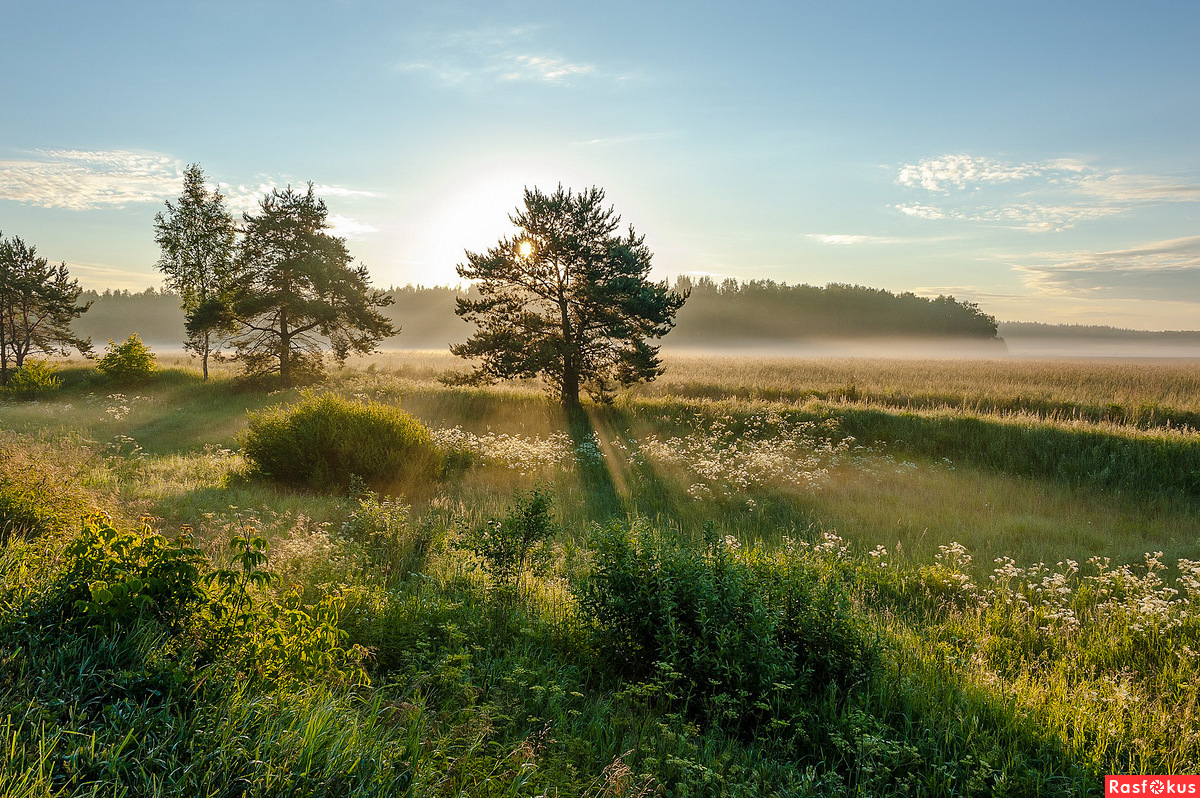 «Умыганская панорама» - периодическое печатное издание в форме газеты, учрежденное для издания официальных и иных   сообщений и материалов, нормативных и иных актов Думы и администрации Умыганского сельского поселения, Тулунского района, Иркутской области.В соответствии с частью 5 статьи 19 Федерального закона от 05.04.2013 г. № 44-ФЗ «О контрактной системе в сфере закупок товаров, работ, услуг для обеспечения государственных и муниципальных нужд», Правилами определения нормативных затрат на обеспечение функций Администрации Умыганского  сельского поселения, её подведомственных казенных учреждений, утвержденными постановлением Администрации Умыганского  сельского поселения от «29» декабря 2016 г. № 7-ПГ, руководствуясь Уставом Умыганского  муниципального образования, 1. Внести в Нормативные затраты на обеспечение функций Администрации Умыганского сельского поселения и ее подведомственных казенных учреждений, утвержденные распоряжением Администрации Умыганского сельского поселения от «13» июня 2018 г. № 1-РГ, изменения, изложив их в новой редакции (прилагаются).2. Разместить настоящее распоряжение на официальном сайте Администрации Умыганского сельского поселения в информационно-телекоммуникационной сети «Интернет».3. Контроль за исполнением настоящего распоряжения оставляю за собой. Глава Умыганского 	сельского поселения:____________  Н.А.ТупицынУтверждены распоряжением АдминистрацииУмыганского сельского поселенияот «20» августа 2021 г. № 21-раНормативные затратына обеспечение функций Администрации Умыганского сельского поселения и её подведомственных казенных учрежденийНормативные затраты на обеспечение функций Администрации Умыганского  сельского поселения и её подведомственных казенных учреждений, определяются в соответствии с Правилами определения нормативных затрат на обеспечение функций Администрации Умыганского сельского поселения  и её подведомственных казенных учреждений, утвержденными постановлением Администрации Умыганского  сельского поселения от «29» декабря 2016г. № 7 –ПГ.1. Нормативы количества и ежемесячных расходов на приобретение топлива для автотранспортных средств2. Нормативы количества и цены услуг по обязательному страхованию   гражданской ответственности владельцев транспортных средствНормативы количества услуг по обязательному страхованию гражданской ответственности владельцев транспортных средств рассчитываются исходя из объема потребления за предыдущий финансовый год с учетом возникшей потребности в текущем финансовом году. Полисы обязательного страхования гражданской ответственности владельцев транспортных средств приобретаются по количеству имеющихся автотранспортных средств.Цена на оплату услуг по обязательному страхованию гражданской ответственности владельцев транспортных средств определяется исходя из страховых тарифов и коэффициентов на момент приобретения услуги.3. Нормативы цены и количества принтеров,многофункциональных устройств, копировальныхаппаратов и иной оргтехникиПримечание: Периодичность приобретения оргтехники определяется максимальным сроком полезного использования и составляет не менее 5 лет.Иные затраты на приобретение расходных материалов для принтеров, многофункциональных устройств, копировальных аппаратов, не указанных в настоящих нормативах, обеспечиваются в децентрализованном порядке за счет средств, выделяемых на эти цели, в пределах доведенных лимитов бюджетных обязательств.4. Нормативы цены и объема потребления расходных материалов для различных типов принтеров, многофункциональных устройств, копировальных аппаратов и иной оргтехники Примечание: Иные затраты на приобретение расходных материалов для принтеров, многофункциональных устройств, копировальных аппаратов, не указанных в настоящих нормативах, обеспечиваются в децентрализованном порядке за счет средств, выделяемых на эти цели, в пределах доведенных лимитов бюджетных обязательств.Срок эксплуатации расходных материалов, не вошедших в настоящие нормативы, но находящихся в эксплуатации, исчисляется применительно к аналогичным типам расходных материалов в соответствии с нормативными правовыми актами Российской Федерации.5. Нормативы количества и цены рабочих станций,планшетных компьютеровПримечание: Периодичность приобретения средств вычислительной техники определяется максимальным сроком полезного использования и составляет не менее 5 лет.Иные расходы на приобретение запасных частей для вычислительной техники, не указанных в настоящих нормативах, обеспечиваются в децентрализованном порядке за счет средств, выделяемых на эти цели, в пределах доведенных лимитов бюджетных обязательств.6. Нормативы количества и цены носителей информацииПримечание: Периодичность приобретения носителей информации определяется максимальным сроком полезного использования и составляет не менее 5 лет.7. Нормативы количества и цены мебелиПримечание: Обеспечение мебелью, не вошедшей в данную комплектацию, требуемой сверх нормы или по дополнительным заявкам, производится в рамках выделенных бюджетных средств на текущей год. Замена мебели осуществляется при потере внешнего вида по результатам заключения комиссии, но не ранее окончания срока эксплуатации;служебные помещения, по мере необходимости, обеспечиваются предметами, не указанными в настоящих нормативах, в децентрализованном порядке в пределах доведенных лимитов бюджетных обязательств;иные помещения, не указанные в настоящих нормативах, обеспечиваются мебелью и отдельными материально-техническими средствами в соответствии с их назначением в децентрализованном порядке за счет средств, выделяемых на эти цели, в пределах доведенных лимитов бюджетных обязательств;сроки службы мебели, не вошедшей в настоящие нормативы, но находящейся в эксплуатации, исчисляются применительно к аналогичным типам мебели и отдельных материально-технических средств в соответствии с нормативными правовыми актами Российской Федерации.8. Нормативы количества и цены канцелярских принадлежностейПримечание: Приобретение канцелярских принадлежностей, не вошедших в данные нормативы или требуемых дополнительно в связи со служебной необходимостью, а также предметов длительного пользования производится по дополнительным заявкам в пределах доведенных лимитов бюджетных обязательств.9. Нормативы количества хозяйственныхтоваров и принадлежностейа) Уборка помещенийПримечание:1. Нормы расхода материалов указаны для помещения площадью 400 кв. метров.2. Моющие и чистящие средства (порошки, пасты, мыло, в том числе жидкое, и т.д.), инвентарь, инструмент и другие материалы, используемые для хозяйственного обслуживания, приобретаются в пределах доведенных лимитов бюджетных обязательств. 3. В случае отсутствия моющих и чистящих средств, инструмента и инвентаря, указанных в нормах, разрешается их замена на аналогичные.б) Уборка санузлов и туалетов<1> К приборам относятся - умывальник, писсуар и унитаз.<2> Нормы расхода указаны из расчета не менее 20 человек на умывальник, кабину.в) Уборка территорийПримечание:1. Нормы расхода материалов указаны для участка территории площадью 1000 кв. метров.2. Для площади участка, находящегося более чем на 50% под озеленением, нормы расхода увеличиваются в 1,5 раза.Количество хозяйственных товаров может отличаться от приведенного в зависимости от решаемых задач. При этом закупка хозяйственных товаров осуществляется в пределах доведенных лимитов бюджетных обязательств. В случае отсутствия моющих и чистящих средств, инструмента и инвентаря, указанных в нормах, разрешается их замена на аналогичные.10. Нормативы на приобретение иных товаровПримечание: Приобретение иных товаров, не вошедших в данный норматив или требуемых дополнительно в связи со служебной необходимостью, а также предметов длительного пользования производится по дополнительным заявкам в пределах доведенных лимитов бюджетных обязательств.11. Нормативы перечня периодических печатных изданий, справочной литературы Примечание: Приобретение периодический изданий, не вошедших в данный норматив или требуемых дополнительно в связи со служебной необходимостью, производится по дополнительным заявкам в пределах доведенных лимитов бюджетных обязательств.12. Нормативы на наем жилого помещенияна период командирования13. Нормативы затрат на коммунальные услуги, аренду помещений 14. Нормативные затраты на товары, работы, услуги в области информационных технологий 1. Нормативные затраты на оплату неисключительных прав (лицензий), прав на использование программных продуктов определяются исходя из объема потребления за предыдущий финансовый год с учетом возникшей потребности в текущем финансовом году. 2. Нормативные затраты на оплату средств защиты информации определяются исходя из объема потребления за предыдущий финансовый год с учетом возникшей потребности в текущем финансовом году.3. Нормативные затраты на оплату работ (оказание услуг) в области информационных технологий по расширению функциональных возможностей автоматизированных систем определяются исходя из объема потребления за предыдущий финансовый год с учетом возникшей потребности в текущем финансовом году.4. Нормативные затраты на оплату работ (оказание услуг) по сопровождению автоматизированных систем и программ для ЭВМ определяются исходя из объема потребления за предыдущий финансовый год с учетом возникшей потребности в текущем финансовом году.5. Нормативные затраты на оплату услуг по сопровождению справочно-правовых систем рассчитываются исходя из объема потребления за предыдущий финансовый год с учетом возникшей потребности в текущем финансовом году.15. Нормативы количества и цены на оплату прочих работ и услуг 1. Нормативные затраты на оплату услуг работников, не состоящих в штате, за выполнение ими работ по заключенным договорам гражданско-правового характера (далее - внештатные сотрудники) рассчитываются исходя из объема потребления за предыдущий финансовый год с учетом возникшей потребности в текущем финансовом году.Ежегодные расходы рассчитываются исходя из стоимости вида услуги, срока оказания услуг внештатным сотрудником.2. Нормативные затраты на оплату услуг по диагностике, техническому обслуживанию и ремонту автотранспортных средств, шиномонтажу определяются исходя из потребности, возникшей в текущем финансовом году.3. Нормативные затраты на оплату услуг по проведению периодического медицинского осмотра водителей определяются исходя из объема потребления за предыдущий финансовый год с учетом возникшей потребности в текущем финансовом году.4. Нормативные затраты на оплату услуг по изготовлению печатной продукции, брошюр, листовой продукции рассчитываются исходя из объема потребления за предыдущий финансовый год с учетом возникшей потребности в текущем финансовом году.5. Нормативные затраты на оплату услуг по изготовлению служебных удостоверений рассчитываются исходя из возникшей потребности в текущем финансовом году.6. Нормативные затраты на оказание услуг по размещению информации о социально-экономической жизни Умыганского сельского поселения, о деятельности органов местного самоуправления Умыганского сельского поселения в печатных средствах массовой информации рассчитываются исходя из объема потребления за предыдущий финансовый год с учетом возникшей потребности в текущем финансовом году.7. Нормативные затраты на оплату услуг по защите информации, проведению аттестации техники и объектов информатизации рассчитываются исходя из объема потребления за предыдущий финансовый год с учетом возникшей потребности в текущем финансовом году.8. Нормативные затраты на оплату информационно-консультационных услуг, семинаров, конференций рассчитываются исходя из объема потребления за предыдущий финансовый год с учетом возникшей потребности и предложений исполнителей в текущем финансовом году.Ежегодные расходы не должны превышать 50000 (пятьдесят тысяч) рублей включительно.9. Нормативные затраты на оплату услуг по охране объектов рассчитываются исходя из объема потребления за предыдущий финансовый год с учетом возникшей потребности в текущем финансовом году.10. Нормативные затраты на оплату услуг по обслуживанию объектов, связанному с охраной объектов, рассчитываются исходя из объема потребления за предыдущий финансовый год с учетом возникшей потребности в текущем финансовом году.11. Нормативные затраты на оплату услуг федеральной фельдъегерской связи рассчитываются исходя из объема потребления за предыдущий финансовый год с учетом возникшей потребности в текущем финансовом году.Ежегодные расходы рассчитываются на основании утвержденных тарифов на услуги федеральной фельдъегерской связи.12. Нормативные затраты на оплату услуг почтовой связи рассчитываются исходя из объема потребления за предыдущий финансовый год с учетом возникшей потребности в текущем финансовом году.Ежегодные расходы рассчитываются на основании утвержденных тарифов на услуги почтовой связи.13. Нормативные затраты на оплату услуг абонирования ячейки абонементного почтового шкафа рассчитываются исходя из объема потребления за предыдущий финансовый год с учетом возникшей потребности в текущем финансовом году.Ежемесячные расходы рассчитываются на основании утвержденных тарифов. 14. Нормативные затраты на оплату услуг по диспансеризации сотрудников определяются исходя из потребности.Ежегодные расходы не должны превышать 5000 (пять тысяч) рублей на одного сотрудника включительно.15. Нормативные затраты на оплату услуг общедоступной электросвязи определяются исходя из объема потребления за предыдущий финансовый год с учетом возникшей потребности в текущем финансовом году.Ежегодные расходы определяются действующими ценами на услуги общедоступной электросвязи, утвержденными оператором - субъектом естественных монополий.16. Нормативные затраты на оплату услуг сети широкополосного доступа определяются исходя из объема потребления за предыдущий финансовый год с учетом возникшей потребности в текущем финансовом году.Ежегодные расходы определяются действующими ценами на услуги сети широкополосного доступа, утвержденными оператором - субъектом естественных монополий.17. Нормативные затраты на оплату услуг связи определяются исходя из объема потребления за предыдущий финансовый год с учетом возникшей потребности в текущем финансовом году.Ежегодные расходы определяются действующими тарифными планами оператора. 18. Нормативные затраты и ежегодные расходы на оплату услуг нотариуса определяются исходя из возникшей потребности в текущем финансовом году с учетом приобретаемого вида услуги и ее цены.19. Нормативные затраты на проведение текущего ремонта помещения, включая приобретение необходимых материалов, определяются исходя из возникшей потребности, но не более 1 раза в 3 года, с учетом требований Положения об организации и проведении реконструкции, ремонта и технического обслуживания жилых зданий, объектов коммунального и социально-культурного назначения ВСН 58-88(р), утвержденного приказом Государственного комитета по архитектуре и градостроительству при Госстрое СССР от 23 ноября 1988 года N 312.Расходы на текущий ремонт помещения рассчитываются исходя из площади помещения, вида и стоимости необходимых работ (услуг), стоимости и количества приобретаемых материалов.20. Нормативные затраты на профилактическое обслуживание и ремонт электробытовых приборов и прочих технических изделий определяются исходя из возникшей потребности в текущем финансовом году.Ежегодные расходы рассчитываются исходя из вида профилактических и/или ремонтных работ (услуг) и их стоимости с учетом приобретения необходимых материалов.»Об утверждении отчета об исполнениибюджета Умыганского муниципального образования за 1 полугодие 2021 годаРуководствуясь статьей 264.2 Бюджетного кодекса РФ, статьей 40 Устава Умыганского муниципального образования, статьей 5 Положения о бюджетном процессе в Умыганском муниципальном образовании, администрация Умыганского сельского поселенияПОСТАНОВЛЯЕТ:1. Утвердить отчет об исполнении бюджета Умыганского муниципального образования за 1 полугодие 2021 года (прилагается).2. Настоящее постановление опубликовать в газете «Умыганская панорама» и разместить на официальном сайте администрации Умыганского сельского поселения в информационно-телекоммуникационной сети «Интернет».Глава Умыганского сельского поселения                                   Н.А. ТупицынПриложениек постановлению администрацииУмыганского сельского поселения 	от 25 августа 2021г.   №17-паОТЧЕТ ОБ ИСПОЛНЕНИИ БЮДЖЕТА УМЫГАНСКОГО МУНИЦИПАЛЬНОГО ОБРАЗОВАНИЯ ЗА 1 ПОЛУГОДИЕ 2021 года1. Доходы бюджетаЕд. измерения: руб.2. Расходы бюджета3. Источники финансирования дефицита бюджета         Об исполнении бюджета         Умыганского муниципального образования         за 1 полугодие 2021 года                Заслушав информацию главы Умыганского сельского поселения Тупицына Н.А. «Об исполнении бюджета  Умыганского муниципального образования  за 1 полугодие 2021 года», руководствуясь Бюджетным кодексом РФ, Федеральным законом «Об общих принципах организации местного самоуправления в Российской  Федерации», законом Иркутской области «Об областном бюджете на 2021 год и на плановый период 2022 и 2023 годов», Положением «О бюджетном процессе в Умыганском муниципальном образовании», ст. 33, 48 Устава Умыганского муниципального образования, Дума Умыганского сельского поселенияР Е Ш И Л А :       Информацию главы Умыганского сельского поселения Тупицына Н.А. «Об исполнении бюджета Умыганского муниципального образования за 1 полугодие 2021 года» (прилагается) принять к сведению.Глава Умыганского сельского поселения                                      Н.А. ТупицынПриложениек решению Думы Умыганскогосельского поселения                                                                                               от «25» августа 2021г. №120Информация об исполнении бюджета Умыганского муниципального образования за 1 полугодие 2021 годаДоходыБюджет Умыганского муниципального образования по доходам за 1 полугодие 2021 года исполнен в сумме 3 921,3 тыс. руб. План доходов на 1 полугодие 2021 года, утверждённый в сумме 3 921,0 тыс. руб., выполнен на 100,0% (Приложение №1).           Бюджет Умыганского муниципального образования по налоговым и неналоговым доходам за 1 полугодие 2021 года исполнен в сумме 554,8 тыс. руб. План налоговых и неналоговых доходов на 1 полугодие 2021 года, утверждённый в сумме 554,5 тыс. руб., выполнен на 100,1%.	На 1 полугодие 2021 года в бюджете Умыганского муниципального образования запланированы следующие источники налоговых и неналоговых доходов:  тыс. руб.          Основным доходным источником бюджета Умыганского муниципального образования за 1 полугодие 2021 года являются доходы от уплаты акцизов. Удельный вес поступления доходов от уплаты акцизов составляет 56,6 % в общей сумме налоговых и неналоговых доходов.           Налог на доходы физических лиц второй по значимости доходный источник. Удельный вес поступления НДФЛ составляет 15,2 % в общей сумме налоговых и неналоговых доходов.            Недоимка по платежам в бюджет Умыганского муниципального образования составляет:тыс. руб.          Недоимка по платежам в бюджет Умыганского муниципального образования по состоянию на 01.07.2021 г. по сравнению с данными на 01.07.2020 г. уменьшилась на 8,3 тыс. руб., в том числе: - по налогу на имущество физических лиц на 3,8 тыс. руб.;- по земельному налогу с физических лиц на 7,3 тыс. руб.;- по налогу на доходы физических лиц увеличилась на 0,4 тыс. руб.;- по земельному налогу с организаций увеличилась на 2,4 тыс. руб.      Безвозмездные поступления в 1 полугодии 2021 года при плане 3 366,5 тыс. руб., составили 3 366,5 тыс. руб. или 100,0 %.            Доля безвозмездных поступлений в общей сумме доходов составила 85,9 %.           Доля налоговых и неналоговых доходов в общей сумме доходов составила 14,1 %.РасходыПо расходам бюджет Умыганского поселения за 1 полугодие 2021 года исполнен в сумме 3 614,3 тыс. руб. или 100 % к плану (приложение № 2). Расходы по функциональной структуре распределились следующим образом:на культуру – 46,2 % (1 668,8 тыс. руб.);на общегосударственные вопросы – 39,3 % (1 418,7 тыс. руб.);на жилищно-коммунальное хозяйство – 5,6 % (202,1 тыс. руб.);на межбюджетные трансферты общего характера бюджетам бюджетной системы российской федерации – 5,0 % (181,6 тыс. руб.);на социальную политику – 2,1 % (74,7 тыс. руб.);на национальную оборону– 1,4% (51,9 тыс. руб.);на национальную экономику – 0,4 % (16,5 тыс. руб.).В структуре расходов по экономическому содержанию наиболее значимая сумма направлена на:выплату заработной платы 2 008,7 тыс. руб. или 55,6 % от общей суммы расходов;начисление на выплаты по оплате труда 639,9 тыс. руб. или 17,7 % от общей суммы расходов;оплату коммунальных услуг (электроэнергия) 418,2 тыс. руб. или 11,6 % от общей суммы расходов;увеличение стоимости основных средств (приобретение детской игровой площадки) 202,1 тыс. руб. или 5,6 % от общей суммы расходов в том числе: за счет средств субсидии из областного бюджета на реализацию мероприятий перечня проектов народных инициатив в сумме 200,0 тыс. руб. (приобретение оборудования для детской игровой площадки по адресу: с.Умыган ул. Ивана Каторжного уч.65 А);а счет средств местного бюджета на софинансирование по проведению мероприятий перечня проектов народных инициатив в сумме 2,1 тыс. руб.;межбюджетные трансферты 181,6 тыс. руб. или 5,0 % от общей суммы расходов;пенсии, пособия, выплачиваемые работодателями, нанимателями бывшим работникам 74,7 тыс. руб. или 2,1 % от общей суммы расходов;увеличение стоимости горюче-смазочных материалов 28,0 тыс. руб. или 0,8 % от общей суммы расходов;услуги связи 17,2 тыс. руб. или 0,5% от общей суммы расходов;работы, услуги по содержанию имущества (услуги по очистке дорог от снега) 15,0 тыс. руб. или 0,4 % от общей суммы расходов;увеличение стоимости прочих оборотных запасов (материалов) (приобретение канцелярских товаров) 10,6 тыс. руб. или 0,3 % от общей суммы расходов;социальные пособия и компенсации персоналу в денежной форме 5,9 тыс. руб. или 0,2 % от общей суммы расходов;налоги, пошлины, штрафы и сборы 4,0 тыс. руб. или 0,1% от общей суммы расходов;страхование 3,5 тыс. руб. или 0,1% от общей суммы расходов;увеличение стоимости прочих материальных запасов однократного применения 2,5 тыс. руб.;прочие работы, услуги (услуги по подготовке « Схемы расположения земельного участка на кадастровом плане», обслуживание сайта) 2,4 тыс. руб.Просроченной кредиторской, дебиторской задолженности по состоянию на 01.07.2021 года бюджет Умыганского муниципального образования не имеет.Бюджет Умыганского муниципального образования по состоянию на 01.07.2021 года не имеет просроченной задолженности по выплате заработной платы работникам бюджетной сферы, по отчислениям во внебюджетные фонды, по оплате за коммунальные услуги, не имеет муниципального долга.Финансирование учреждений и мероприятий в течение 1 полугодия 2021 года произведено в пределах выделенных лимитов, утверждённых решением Думы от 25.12.2020 года № 105 с учетом изменений.Резервный фондРасходов за счет средств резервного фонда администрации Умыганского муниципального образования в течение 1 полугодия 2021 года не производилось.Приложение №1к информации об исполнении бюджетаУмыганского муниципального образованияза 1 полугодие 2021 годаОтчет об исполнении бюджета Умыганского муниципального образования по доходам за 1 полугодие 2021 годаЕдиница измерения руб.Приложение № 2к информации об исполнении бюджетаУмыганского муниципального образованияза 1 полугодие 2021 годаОТЧЁТоб исполнении бюджета Умыганского муниципального образования по состоянию на 01 июля 2021 года по расходамОТЧЕТ ОБ ИСПОЛЬЗОВАНИИ СРЕДСТВ ДОРОЖНОГО ФОНДА ЗА 1 ПОЛУГОДИЕ 2021 ГОДА УМЫГАНСКОГО МУНИЦИПАЛЬНОГО ОБРАЗОВАНИЯтыс. руб.Сведенияо численности муниципальных служащих органов местного самоуправления, работников муниципальных учреждений Умыганского сельского поселения и фактических расходов на оплату их труда за 1 полугодие 2021 годаИРКУТСКАЯ ОБЛАСТЬТулунский  районАдминистрация Умыганского  сельского поселенияРАСПОРЯЖЕНИЕ «26» августа 2021 г.                                                 №24-рас. УмыганОб установлении вида разрешенного использованияРуководствуясь ст. 30 Градостроительного кодекса Российской Федерации, Федеральным законом от 06.10.2003 года №131-ФЗ «Об общих принципах организации местного самоуправления в Российской Федерации», Уставом Умыганского муниципального образования,1.Образуемому земельному участку, общей площадью 8879 кв.м, из земель населенных пунктов, расположенного в зоне застройки жилыми домами (Ж-1), адрес: Российская Федерация, Иркутская область, Тулунский район, с. Умыган ул. Новая уч.23 установить разрешенное использование «для ведения личного подсобного хозяйства».2. Опубликовать настоящее распоряжение в газете «Умыганская панорама» и разместить на официальном сайте администрации Умыганского сельского поселения.Глава Умыганского сельского поселения				Н.А.Тупицын ИРКУТСКАЯ ОБЛАСТЬТулунский  районАдминистрация Умыганского  сельского поселенияРАСПОРЯЖЕНИЕ «30» августа 2021 г.                                                 №26-рас. УмыганОб установлении вида разрешенного использованияРуководствуясь ст. 30 Градостроительного кодекса Российской Федерации, Федеральным законом от 06.10.2003 года №131-ФЗ «Об общих принципах организации местного самоуправления в Российской Федерации», Уставом Умыганского муниципального образования,1.Образуемому земельному участку, общей площадью 1030 кв.м, из земель населенных пунктов, расположенного в зоне застройки жилыми домами (Ж-1), адрес: Российская Федерация, Иркутская область, Тулунский район, с. Умыган ул. Рабочая,уч.10а-2 установить разрешенное использование «для ведения личного подсобного хозяйства».2. Опубликовать настоящее распоряжение в газете «Умыганская панорама» и разместить на официальном сайте администрации Умыганского сельского поселения.Глава Умыганского сельского поселения				Н.А.Тупицын Издатель, редакция и распространитель: администрация Умыганского сельского поселения. Адрес: Иркутская область, Тулунский район, с. Умыган, ул.Ив.Каторжного - 74. Главный редактор: Глава администрации – Тупицын Н.А. Ответственный за выпуск: Шалда Е.С. Тираж 10 экземпляров. Распространяется бесплатно.ИРКУТСКАЯ ОБЛАСТЬТулунский районИРКУТСКАЯ ОБЛАСТЬТулунский районАДМИНИСТРАЦИЯАДМИНИСТРАЦИЯУмыганского сельского поселенияУмыганского сельского поселенияР А С П О Р Я Ж Е Н И ЕР А С П О Р Я Ж Е Н И Е«20» августа 2021 г.                                        №21-ра«20» августа 2021 г.                                        №21-рас. Умыганс. УмыганО внесении изменений в Нормативные затраты на обеспечение функций Администрации Умыганского  сельского поселения и её подведомственных казенных учрежденийНаименованиеКоличествоЕжемесячные расходыТопливо - (бензин АИ-92, АИ-95)Масло моторноеНормы расхода ГСМ для удовлетворения нужд муниципальных органов рассчитываются исходя из объема потребления за предыдущий финансовый год с учетом возникшей потребности в текущем финансовом году и базовой нормы расхода топлива, утвержденной распоряжением Министерства транспорта Российской Федерации от 14.03.2008 г. № АМ-23-р.Рассчитываются исходя из установленной стоимости на топливо (бензин АИ-92, АИ-95), масло моторное№ п/пВид техникиКоличество, шт. не болееЦена приобретения оргтехники, руб. (включительно, не более)Расходы на приобретение расходных материалов в год, руб. (включительно, не более)Расходы на приобретение запасных частей в год, руб. (включительно, не более)1Принтеры / многофункциональные устройства, копировальные аппараты (оргтехника)1 на 1 штатную единицу / на 4 штатных единиц45000 рублей за 1 единицу4000 на 1 штатную единицу3000 на 1 штатную единицу№ п/пНаименование расходных материаловКоличествоЦена за единицу, руб. (включительно, не более)1Краска для цветного принтера (комплект)Определяется исходя из потребности приобретения30002Картридж черно-белыйОпределяется исходя из потребности приобретения5000№ п/пВид техникиКоличество, шт. (не более)Цена приобретения оргтехники, руб. (включительно, не более)Расходы на приобретение запасных частей в год, руб. (включительно, не более)1Рабочая станция (автоматизированное рабочее место: персональный компьютер + монитор + блок бесперебойного питания, клавиатура + мышь)1 на 1 штатную единицу60000 за 1 единицу10000 на 1 штатную единицу2Монитор1 на 1 штатную единицу20000 рублей за 1 единицу5000 рублей на 1 штатную единицу3Системный блок1 на 1 штатную единицу45000 рублей за 1 единицу10000 рублей на 1 штатную единицу4СерверИсходя из потребности300000 рублей за 1 единицу25000 рублей на 1 сервер5Моноблок Исходя из потребности180000 рублейза 1 единицу25000 рублей на 1моноблок № п/пНаименование носителей информацииКоличество в год, шт. (не более)Цена за ед., руб.(включительно, не более)1Оптические (CD)2 на 1 штатную единицу1002Оптические (DVD)2 на 1 штатную единицу1503Внешние накопители (объемом не более 1 Тб)1 на 1 штатную единицу6 5004Внешние (флеш-карты объемом не более 16 Гб.)1 на 1 штатную единицу800Перечень должностейКомплектация кабинетовКоличество, шт. (не более)Срок эксплуатации, лет (не менее)Цена за ед., руб. (включительно, не более)Конференц-залСтол президиума1530000Тумба под оргтехнику1510000Стол для переговоров1530 000Стул2055000Трибуна177000Стол1515000Экран рулонный1713000Вешалка напольная257 000Глава сельского поселенияРабочее место (стол + один или несколько элементов: тумба, тумба приставная, тумба подкатная, приставка, подставка под монитор, подставка под системный блок, экран)1530000Глава сельского поселенияШкаф для одежды1510 000Глава сельского поселенияШкаф для документов1510 000Глава сельского поселенияСейф (шкаф металлический)12512 000Глава сельского поселенияКресло рабочее1515 000Глава сельского поселенияСтул555 000Муниципальные служащие, замещающие должность, относящуюся к главной группе должностей муниципальной службыРабочее место (стол + один или несколько элементов: тумба, тумба приставная, тумба подкатная, приставка, подставка под монитор, подставка под системный блок, экран)1525000Муниципальные служащие, замещающие должность, относящуюся к главной группе должностей муниципальной службыШкаф для одежды1510 000Муниципальные служащие, замещающие должность, относящуюся к главной группе должностей муниципальной службыШкаф для документов1510 000Муниципальные служащие, замещающие должность, относящуюся к главной группе должностей муниципальной службыСейф (шкаф металлический)12512 000Муниципальные служащие, замещающие должность, относящуюся к главной группе должностей муниципальной службыКресло рабочее1515 000Муниципальные служащие, замещающие должность, относящуюся к главной группе должностей муниципальной службыСтул255 000Иные категории муниципальных служащих и работников, замещающих должности, не являющиеся должностями муниципальной службыРабочее место (стол + один или несколько элементов: тумба, тумба приставная, тумба подкатная, приставка, подставка под монитор, подставка под системный блок, экран)1 на 1 штатную единицу520 000Иные категории муниципальных служащих и работников, замещающих должности, не являющиеся должностями муниципальной службыШкаф для одежды1 на 4 штатные единицы510 000Иные категории муниципальных служащих и работников, замещающих должности, не являющиеся должностями муниципальной службыШкаф для документов1 на 4 штатные единицы510 000Иные категории муниципальных служащих и работников, замещающих должности, не являющиеся должностями муниципальной службыКресло рабочее1 на 1 штатную единицу510 000Иные категории муниципальных служащих и работников, замещающих должности, не являющиеся должностями муниципальной службыСтул1 на 1 штатную единицу75 000Иные категории муниципальных служащих и работников, замещающих должности, не являющиеся должностями муниципальной службыШкаф архивный металлический10 на администрацию725 000Иные категории муниципальных служащих и работников, замещающих должности, не являющиеся должностями муниципальной службыСтеллаж архивный10 на администрацию725 000Прочая мебельНе более 1 единицы на человека, исходя из конкретной потребности обустройства рабочих местРассчитывается исходя из количества и вида приобретаемого товара№ п/пНаименование товараЕд. изм.Количество (не более)Периодичность получения (не более)Цена за ед., руб. (включительно, не более)1Антистеплершт.1 на 1 штатную единицу1 раз в 3 года802Гальванический элемент питания (батарейка пальчиковая)шт.4 на 1 единицу часов настенных1 раз в год903Гальванический элемент питания (батарейка мизинчиковая)шт.20 на администрацию1 раз в год904Блок для заметокшт.2 на 1 штатную единицу1 раз в год1505Бумага для заметок с клеевым краем, цветнаяупак.2 на 1 штатную единицу1 раз в год806Бумага белая формат А4пач.2 на 1 штатную единицу1 раз в месяц3507Бумага белая формат А3пач.5 на администрацию1 раз в год5508Бумага формат А4 - цветнаяпач.1 на администрацию1 раз в год3009Дыроколшт.1 на 1 штатную единицу1 раз в 3 года35010Зажим для бумаг (15 мм)упак.1 на 1 штатную единицу1 раз в 6 месяцев3011Зажим для бумаг (25 мм)упак.2 на 1 штатную единицу1 раз в год5012Зажим для бумаг (51 мм)упак.1 на 1 штатную единицу1 раз в год20013Ежедневникшт.1 на 1 штатную единицу1 раз в год45014Игла для прошивки документовшт.1 на кабинет1 раз в год5015Калькуляторшт.1 на 1 штатную единицу1 раз в 3 года200016Календарь настенный квартальныйшт.1 на 1 штатную единицу1 раз в год25017Карандаш чернографитовыйшт.4 на 1 штатную единицу1 раз в год2518Карандаш механическийшт.1 на 1 штатную единицу1 раз в год5019Стикерыпач.5 на 1 штатную единицу1 раз в квартал10020Клей ПВАшт.1 на 1 штатную единицу1 раз в год5021Клей-карандашшт.2 на 1 штатную единицу1 раз в год7022Книга учеташт.30 на администрацию1 раз в год16023Конверт белый с отрывной лентойшт.2000 на администрацию1 раз в год5024Корректирующая жидкость (штрих), с кисточкойшт.2 на 1 штатную единицу1 раз в год5025Корректирующая ленташт.1 на кабинет1 раз в год15026Корзина для бумагшт.1 на 1 штатную единицу1 раз в 5 лет15027Кнопки (сталь и пластик)упак.1 на 1 штатную единицу1 раз в год5028Ластикшт.1 на 1 штатную единицу1 раз в год4029Линейка пластиковаяшт.1 на 1 штатную единицу1 раз в год5030Лоток для бумаг (горизонтальный)шт.4 на 1 штатную единицу1 раз в 3 года15031Лоток для бумаг (вертикальный)шт.4 на 1 штатную единицу1 раз в 3 года16532Лезвия для ножа канцелярскогошт.1 на 1 штатную единицу1 раз в год8033Набор самоклеящихся этикеток закладок неоновых цветовупак.4 на 1 штатную единицу1 раз в квартал8034Нож канцелярскийшт.1 на 1 штатную единицу1 раз в 2 года10035Ножницы канцелярскиешт.1 на 1 штатную единицу1 раз в 2 года15036Планингшт.1 на 1 штатную единицу1 раз в год50037Папка-конверт на молниишт.10 на администрацию1 раз в год3038Папка на резинкешт.10 на администрацию1 раз в год4539Папка с арочным механизмом (папка-регистратор)шт.5 на 1 штатную единицу1 раз в год25040Папка-уголокшт.5 на 1 штатную единицу1 раз в год2041Папка - скоросшивательшт.20 на 1 штатную единицу2 раза в год2042Папка архивная с завязками (дело)шт.10 на 1 штатную  единицу1 раз в год3043Папка - конверт прозрачная с кнопкойшт.50 на администрацию1 раз в год5044Папка, короб архивныйшт.50 на администрацию1 раз в год20045Папка адреснаяшт.15 на администрацию1 раз в год7046Пластиковый бокс под блоки бумаги для записейшт.1 на 1 штатную единицу1 раз в 3 года12047Подставка настольная из пластика для канцелярских принадлежностейшт.1 на 1 штатную единицу1 раз в 3 года40048Ручка гелеваяшт.1 на 1 штатную единицу1 раз в год7549Ручка шариковаяшт.5 на 1 штатную единицу1 раз в год5050Штампшт.10 на администрацию1 раз в 2 года50051Скобы для степлераупак.4 на 1 штатную единицу1 раз в год3052Скобы для степлера 23/13, 23/23упак.2 на 1 штатную единицу1 раз в год13553Скотч широкийшт.1 на 1 штатную единицу1 раз в год8054Скотч узкийшт.1 на 1 штатную единицу1 раз в год4055Скрепкиупак.10 на 1 штатную единицу1 раз в год4056Степлер N 10 до 10 листовшт.1 на 1 штатную единицу1 раз в год15057Степлер N 24/6-26/6 до 30 листовшт.1 на 1 штатную единицу1 раз в год30058Стержни для шариковых ручекшт.5 на 1 штатную единицу1 раз в год2559Стержень гелевыйшт.1 на 1 штатную единицу1 раз в год4060Тетрадь 24 листашт.1 на 1 штатную единицу1 раз в год2061Тетрадь 48 листовшт.1 на 1 штатную единицу1 раз в год3062Тетрадь 96 листовшт.1 на 1 штатную единицу1 раз в год5063Текст-маркершт.3 на 1 штатную единицу1 раз в год15064Бумага в рулоне для факсимильных аппаратовшт.6 на 1 аппарат1 раз в год15065Точилка для карандашейшт.1 на 1 штатную единицу1 раз в 2 года8066Файл вкладыш (мультифора)упак.1 на 1 штатную единицу1 раз в год150067Шилошт.6 на администрацию1 раз в 4 года15068Штемпельная краска синяя 25 млфлакон3 на администрацию1 раз в год15069Шнур джутовыйшт.6 на администрацию1 раз в год10070Иные канцелярские принадлежности-определяются исходя из потребности приобретения иных канцелярских товаров в текущем финансовом годуна годежегодные расходы не должны превышать15000 (Пятнадцать тысяч) рублей включительно в расчете на одного сотрудника№ п/пНаименование расходных материаловЕдиница измеренияНорма расхода1Стиральный порошоккг.0,5 на 1 месяц2Мыло туалетноекг.0,2 на 1 месяц3Мыло хозяйственноекг.0,25 на 1 месяц4Чистящее средство жидкоел.1 на 1месяц5Средство для мытья оконл.1 на 1 месяц6Средство для чистки стеколл.0,1 на 10 кв.м. остеклений7Веникшт.1 на 6 месяцев8Щетка для мытья стеншт.1 на 12 месяцев9Швабрашт.1 на 6 месяцев10Щетка для мытья рукшт.1 на 12 месяцев11Щетка-валикшт.1 на 12 месяцев12Совок для сбора мусорашт.1 на 6 месяцев13Ведро пластмассовое, 10 л.шт.2 на 12 месяцев14Ведро пластмассовое, 5 л.шт.1 на 12 месяцев15Перчатки резиновыепар1 на 1 месяц16Ткань техническая для мытья полам.2 на 1 месяц17Мешки для мусора 30 л (рулон 30 шт.)рулон2 на 1 месяц18Мешки для мусора 60 л (рулон 30 шт.)рулон1 на 1 месяц19Мешки для мусора 120 л (рулон 10 шт.)рулон2 на 1 месяц20Салфетки из микрофибрышт.2 на 1 месяц21Белизнал.1 на 1 месяц№ п/пНаименование материаловЕдиница измеренияНорма расхода1Стиральный порошок на прибор <1>кг.0,2 на 1 месяц2Туалетное мыло на 1 прибор <2>кг.0,4 на 1 месяц3Чистящее средство порошкообразное, 400 гр. на 1 приборшт.1 месяц4Хлорка (хлорамин, "Белизна") на приборл.1 месяц5Щетка для мытья стеншт.1 на 12 месяцев6Салфетки из микрофибрышт.2 на 1 месяц7Перчатки резиновые (анатомические) (отдельно для санузла и туалета)пар1 на 1 месяц8Ерши для унитазов на 1 приборшт.1 на 12 месяцев9Ведро металлическое или пластмассовоешт.2 на 12 месяцев10Ткань техническая для мытья полов (нетканое полотно или аналог)м.4 на 1 месяц11Туалетная бумага (на 1 кабину) <2>рулон5 на 1 неделю12Освежитель воздуха (на 1 кабину) <2>шт.1 на месяц13Мыло жидкое (на 1 кабину) <2>л.1 на 1 месяц14Полотенца бумажные (1 на кабину)рулон5 на 1 неделю№ п/пНаименование материаловЕдиница измеренияНорма расхода1Лопата штыковая, на 1 дворникашт.1 на 24 месяца2Лопата совковая, на 1 дворникашт.1 на 24 месяца3Лопата для уборки снега, на 1 дворникашт.1 на 24 месяца4Скребок для удаления льдашт.1 на 12 месяцев5Перчатки хлопчатобумажныепар2 на 1 месяц6Метла пластмассовая, на 1 дворникашт.2 на 12 месяцев7Мыло хозяйственное (на 1 дворника)кг.0,25 на 1 месяц8Совок металлическийшт.1 на 6 месяцев9Ведро металлическоешт.1 на 12 месяцев10Ломшт.1 на 60 месяцев11Поливочный шланг на 20 - 25 мшт.1 на 24 месяца12Тележка грузовая однооснаяшт.1 на 60 месяцев13Замок навеснойшт.3 на 24 месяца14Граблишт.3 на 24 месяца15Черенок деревянныйшт.3 на 24 месяца№ п/пНаименование товараКоличество, шт. (не более)Срок эксплуатации,лет (не менее)1Часы настенные1 на кабинет72Лампа настольная1 на 1 шт.ед.43Кондиционер, вентилятор1 на кабинет74Электрический чайник1 на кабинет55Электрический диспенсер5 на администрацию56Зеркало1 на кабинет77Жалюзи1 на окно58Автошина летняя4 на 1 автомобиль3 года9Автошина зимняя4 на 1 автомобиль3 года10Лампа люминесцентная2 на 1 осветительный прибор111Лампа светодиодная2 на 1 осветительный прибор112Изготовление печати определяются исходя из потребности13Подставка напольная под флагопределяются исходя из потребности14Зеркальная камераопределяются исходя из потребности15Измеритель влажности и температурыопределяются исходя из потребности№ п/пНаименование изданияКоличество1Журнал "ОТЕЧЕСТВЕННЫЕ АРХИВЫ»"1 комплект2Журнал "БЮЛЛЕТЕНЬ ВЕРХОВНОГО СУДА"1 комплект3Газета «РОССИЙСКАЯ ГАЗЕТА»1 комплект4Газета «КОМПАС ТВ»2 комплекта5Газета «ЗЕМЛЯ ТУЛУНСКАЯ»3 комплекта6Общественно-политическая газета «ОБЛАСТНАЯ»1 комплект7Журнал «СПРАВОЧНИК-КАДРОВИКА»1 комплект8Журнал «ОХРАНА ТРУДА В ВОПРОСАХ И ОТВЕТАХ»1 комплект9Журнал «ГОСЗАКАЗ В ВОПРОСАХ И ОТВЕТАХ»1 комплект№ п/пПеречень должностейРасходы по найму жилого помещения, руб. в сутки (включительно, не более) 1Глава сельского поселения, муниципальные служащие, замещающие должность, относящуюся к главной группе должностей муниципальной службы70002Иные категории муниципальных служащих и работников, замещающих должности, не являющиеся должностями муниципальной службы5000№ п/пНаименованиеПериод времениЦена1Аренда помещенийОпределяется исходя из объема потребления за предыдущий финансовый год с учетом возникшей потребности в текущем финансовом годуРассчитывается с учетом предоставляемой в аренду площади, определяемой в соответствии с нормативами, установленными законодательством Российской Федерации в сфере охраны труда, численности сотрудников, размещаемых на арендуемой площади, цены ежемесячной аренды за 1 кв. метр арендуемой площади, планируемого количества месяцев аренды2Коммунальные услугиОпределяется исходя из объема потребления за предыдущий финансовый год с учетом возникшей потребности в текущем финансовом годуОпределяется как сумма затрат на газоснабжение и иные виды топлива, на электроснабжение, на теплоснабжение, на горячее водоснабжение, на холодное водоснабжение и водоотведение, на оплату услуг лиц, привлекаемых на основании гражданско-правовых договоров (с учетом необходимости каждого вида услуг)3ЭлектроснабжениеОпределяется исходя из объема потребления за предыдущий финансовый год с учетом возникшей потребности в текущем финансовом годуРассчитывается с учетом тарифа на электроэнергию, расчетной потребности электроэнергии в год4ТеплоснабжениеОпределяется исходя из объема потребления за предыдущий финансовый год с учетом возникшей потребности в текущем финансовом годуРассчитывается с учетом расчетной потребности в теплоэнергии на отопление зданий, помещений и сооружений, тарифа на теплоснабжение5Горячее водоснабжениеОпределяется исходя из объема потребления за предыдущий финансовый год с учетом возникшей потребности в текущем финансовом годуРассчитывается с учетом расчетной потребности в горячей воде, тарифа на горячее водоснабжение6Холодное водоснабжение и водоотведениеОпределяется исходя из объема потребления за предыдущий финансовый год с учетом возникшей потребности в текущем финансовом годуРассчитывается с учетом расчетной потребности в холодном водоснабжении, тарифа на холодное водоснабжение, расчетной потребности в водоотведении, тарифа на водоотведение7Страхование имуществаОпределяется исходя из объема потребления за предыдущий финансовый год с учетом возникшей потребности в текущем финансовом годуРассчитывается с учетом вида страхования, площади и иных характеристик объекта страхования, тарифа на страхование имущества8Иные расходы на содержание имущества (техническое обслуживание инженерных систем, текущий ремонт помещения, вывоз твердых и жидких бытовых отходов/мусора и пр.)Определяется исходя из объема потребления за предыдущий финансовый год с учетом возникшей потребности в текущем финансовом годуРассчитывается с учетом вида и количества необходимых услугИРКУТСКАЯ  ОБЛАСТЬИРКУТСКАЯ  ОБЛАСТЬТулунский районТулунский районАДМИНИСТРАЦИЯУмыганского сельского поселенияАДМИНИСТРАЦИЯУмыганского сельского поселенияП О С Т А Н О В Л Е Н И ЕП О С Т А Н О В Л Е Н И Е«25» августа 2021 г.                                          №17-па«25» августа 2021 г.                                          №17-пас. Умыганс. УмыганНаименование показателяКод строкиКод дохода по бюджетной классификацииУтвержденные бюджетные назначенияИсполненоНеисполненные назначенияНаименование показателяКод строкиКод дохода по бюджетной классификацииУтвержденные бюджетные назначенияИсполненоНеисполненные назначенияНаименование показателяКод строкиКод дохода по бюджетной классификацииУтвержденные бюджетные назначенияИсполненоНеисполненные назначенияНаименование показателяКод строкиКод дохода по бюджетной классификацииУтвержденные бюджетные назначенияИсполненоНеисполненные назначенияНаименование показателяКод строкиКод дохода по бюджетной классификацииУтвержденные бюджетные назначенияИсполненоНеисполненные назначения123456Доходы бюджета - всего010X7 771 889,003 921 309,883 850 579,12в том числе:НАЛОГОВЫЕ И НЕНАЛОГОВЫЕ ДОХОДЫ010000 100000000000000001 284 689,00554 777,29729 911,71НАЛОГИ НА ПРИБЫЛЬ, ДОХОДЫ010182 10100000000000000141 000,0084 050,0556 949,95Налог на доходы физических лиц010182 10102000010000110141 000,0084 050,0556 949,95Налог на доходы физических лиц с доходов, источником которых является налоговый агент, за исключением доходов, в отношении которых исчисление и уплата налога осуществляются в соответствии со статьями 227, 227.1 и 228 Налогового кодекса Российской Федерации010182 10102010010000110141 000,0084 040,9556 959,05Налог на доходы физических лиц с доходов, источником которых является налоговый агент, за исключением доходов, в отношении которых исчисление и уплата налога осуществляются в соответствии со статьями 227, 227.1 и 228 Налогового кодекса Российской Федерации (сумма платежа (перерасчеты, недоимка и задолженность по соответствующему платежу, в том числе по отмененному)010182 10102010011000110141 000,0084 033,9556 966,05Налог на доходы физических лиц с доходов, источником которых является налоговый агент, за исключением доходов, в отношении которых исчисление и уплата налога осуществляются в соответствии со статьями 227, 227.1 и 228 Налогового кодекса Российской Федерации (пени по соответствующему платежу)010182 10102010012100110-7,00-Налог на доходы физических лиц с доходов, полученных физическими лицами в соответствии со статьей 228 Налогового кодекса Российской Федерации010182 10102030010000110-9,10-Налог на доходы физических лиц с доходов, полученных физическими лицами в соответствии со статьей 228 Налогового кодекса Российской Федерации (сумма платежа (перерасчеты, недоимка и задолженность по соответствующему платежу, в том числе по отмененному)010182 10102030011000110-9,10-НАЛОГИ НА ТОВАРЫ (РАБОТЫ, УСЛУГИ), РЕАЛИЗУЕМЫЕ НА ТЕРРИТОРИИ РОССИЙСКОЙ ФЕДЕРАЦИИ010100 10300000000000000667 200,00313 944,04353 255,96Акцизы по подакцизным товарам (продукции), производимым на территории Российской Федерации010100 10302000010000110667 200,00313 944,04353 255,96Доходы от уплаты акцизов на дизельное топливо, подлежащие распределению между бюджетами субъектов Российской Федерации и местными бюджетами с учетом установленных дифференцированных нормативов отчислений в местные бюджеты010100 10302230010000110311 100,00141 967,17169 132,83Доходы от уплаты акцизов на дизельное топливо, подлежащие распределению между бюджетами субъектов Российской Федерации и местными бюджетами с учетом установленных дифференцированных нормативов отчислений в местные бюджеты (по нормативам, установленным федеральным законом о федеральном бюджете в целях формирования дорожных фондов субъектов Российской Федерации)010100 10302231010000110311 100,00141 967,17169 132,83Доходы от уплаты акцизов на моторные масла для дизельных и (или) карбюраторных (инжекторных) двигателей, подлежащие распределению между бюджетами субъектов Российской Федерации и местными бюджетами с учетом установленных дифференцированных нормативов отчислений в местные бюджеты010100 103022400100001102 100,001 069,451 030,55Доходы от уплаты акцизов на моторные масла для дизельных и (или) карбюраторных (инжекторных) двигателей, подлежащие распределению между бюджетами субъектов Российской Федерации и местными бюджетами с учетом установленных дифференцированных нормативов отчислений в местные бюджеты (по нормативам, установленным федеральным законом о федеральном бюджете в целях формирования дорожных фондов субъектов Российской Федерации)010100 103022410100001102 100,001 069,451 030,55Доходы от уплаты акцизов на автомобильный бензин, подлежащие распределению между бюджетами субъектов Российской Федерации и местными бюджетами с учетом установленных дифференцированных нормативов отчислений в местные бюджеты010100 10302250010000110414 800,00197 406,57217 393,43Доходы от уплаты акцизов на автомобильный бензин, подлежащие распределению между бюджетами субъектов Российской Федерации и местными бюджетами с учетом установленных дифференцированных нормативов отчислений в местные бюджеты (по нормативам, установленным федеральным законом о федеральном бюджете в целях формирования дорожных фондов субъектов Российской Федерации)010100 10302251010000110414 800,00197 406,57217 393,43Доходы от уплаты акцизов на прямогонный бензин, подлежащие распределению между бюджетами субъектов Российской Федерации и местными бюджетами с учетом установленных дифференцированных нормативов отчислений в местные бюджеты010100 10302260010000110-60 800,00-26 499,15-Доходы от уплаты акцизов на прямогонный бензин, подлежащие распределению между бюджетами субъектов Российской Федерации и местными бюджетами с учетом установленных дифференцированных нормативов отчислений в местные бюджеты (по нормативам, установленным федеральным законом о федеральном бюджете в целях формирования дорожных фондов субъектов Российской Федерации)010100 10302261010000110-60 800,00-26 499,15-НАЛОГИ НА СОВОКУПНЫЙ ДОХОД010182 1050000000000000068 300,0068 366,00-Единый сельскохозяйственный налог010182 1050300001000011068 300,0068 366,00-Единый сельскохозяйственный налог010182 1050301001000011068 300,0068 366,00-Единый сельскохозяйственный налог (сумма платежа (перерасчеты, недоимка и задолженность по соответствующему платежу, в том числе по отмененному)010182 1050301001100011068 300,0068 366,00-НАЛОГИ НА ИМУЩЕСТВО010182 10600000000000000347 000,0051 064,24295 935,76Налог на имущество физических лиц010182 1060100000000011067 000,003 113,9563 886,05Налог на имущество физических лиц, взимаемый по ставкам, применяемым к объектам налогообложения, расположенным в границах сельских поселений010182 1060103010000011067 000,003 113,9563 886,05Налог на имущество физических лиц, взимаемый по ставкам, применяемым к объектам налогообложения, расположенным в границах сельских поселений (сумма платежа (перерасчеты, недоимка и задолженность по соответствующему платежу, в том числе по отмененному)010182 1060103010100011067 000,002 952,9364 047,07Налог на имущество физических лиц, взимаемый по ставкам, применяемым к объектам налогообложения, расположенным в границах сельских поселений (пени по соответствующему платежу)010182 10601030102100110-161,02-Земельный налог010182 10606000000000110280 000,0047 950,29232 049,71Земельный налог с организаций010182 10606030000000110100 000,0040 727,5459 272,46Земельный налог с организаций, обладающих земельным участком, расположенным в границах сельских поселений010182 10606033100000110100 000,0040 727,5459 272,46Земельный налог с физических лиц010182 10606040000000110180 000,007 222,75172 777,25Земельный налог с физических лиц, обладающих земельным участком, расположенным в границах сельских поселений010182 10606043100000110180 000,007 222,75172 777,25ГОСУДАРСТВЕННАЯ ПОШЛИНА010932 108000000000000002 000,001 400,00600,00Государственная пошлина за совершение нотариальных действий (за исключением действий, совершаемых консульскими учреждениями Российской Федерации)010932 108040000100001102 000,001 400,00600,00Государственная пошлина за совершение нотариальных действий должностными лицами органов местного самоуправления, уполномоченными в соответствии с законодательными актами Российской Федерации на совершение нотариальных действий010932 108040200100001102 000,001 400,00600,00Государственная пошлина за совершение нотариальных действий должностными лицами органов местного самоуправления, уполномоченными в соответствии с законодательными актами Российской Федерации на совершение нотариальных действий (сумма платежа)010932 108040200110001102 000,001 400,00600,00ДОХОДЫ ОТ ИСПОЛЬЗОВАНИЯ ИМУЩЕСТВА, НАХОДЯЩЕГОСЯ В ГОСУДАРСТВЕННОЙ И МУНИЦИПАЛЬНОЙ СОБСТВЕННОСТИ010932 1110000000000000014 500,007 263,967 236,04Доходы, получаемые в виде арендной либо иной платы за передачу в возмездное пользование государственного и муниципального имущества (за исключением имущества бюджетных и автономных учреждений, а также имущества государственных и муниципальных унитарных предприятий, в том числе казенных)010932 1110500000000012014 500,007 263,967 236,04Доходы от сдачи в аренду имущества, находящегося в оперативном управлении органов государственной власти, органов местного самоуправления, органов управления государственными внебюджетными фондами и созданных ими учреждений (за исключением имущества бюджетных и автономных учреждений)010932 1110503000000012014 500,007 263,967 236,04Доходы от сдачи в аренду имущества, находящегося в оперативном управлении органов управления сельских поселений и созданных ими учреждений (за исключением имущества муниципальных бюджетных и автономных учреждений)010932 1110503510000012014 500,007 263,967 236,04ДОХОДЫ ОТ ОКАЗАНИЯ ПЛАТНЫХ УСЛУГ И КОМПЕНСАЦИИ ЗАТРАТ ГОСУДАРСТВА010932 1130000000000000044 689,0028 689,0016 000,00Доходы от оказания платных услуг (работ)010932 1130100000000013044 000,0028 000,0016 000,00Прочие доходы от оказания платных услуг (работ)010932 1130199000000013044 000,0028 000,0016 000,00Прочие доходы от оказания платных услуг (работ) получателями средств бюджетов сельских поселений010932 1130199510000013044 000,0028 000,0016 000,00Доходы от компенсации затрат государства010932 11302000000000130689,00689,00-Доходы, поступающие в порядке возмещения расходов, понесенных в связи с эксплуатацией имущества010932 11302060000000130689,00689,00-Доходы, поступающие в порядке возмещения расходов, понесенных в связи с эксплуатацией имущества сельских поселений010932 11302065100000130689,00689,00-БЕЗВОЗМЕЗДНЫЕ ПОСТУПЛЕНИЯ010932 200000000000000006 487 200,003 366 532,593 120 667,41БЕЗВОЗМЕЗДНЫЕ ПОСТУПЛЕНИЯ ОТ ДРУГИХ БЮДЖЕТОВ БЮДЖЕТНОЙ СИСТЕМЫ РОССИЙСКОЙ ФЕДЕРАЦИИ010932 202000000000000006 487 200,003 366 532,593 120 667,41Дотации бюджетам бюджетной системы Российской Федерации010932 202100000000001505 988 600,003 114 632,592 873 967,41Дотации на выравнивание бюджетной обеспеченности010932 20215001000000150302 700,00151 350,00151 350,00Дотации бюджетам сельских поселений на выравнивание бюджетной обеспеченности из бюджета субъекта Российской Федерации010932 20215001100000150302 700,00151 350,00151 350,00Дотации на выравнивание бюджетной обеспеченности из бюджетов муниципальных районов, городских округов с внутригородским делением010932 202160010000001505 685 900,002 963 282,592 722 617,41Дотации бюджетам сельских поселений на выравнивание бюджетной обеспеченности из бюджетов муниципальных районов010932 202160011000001505 685 900,002 963 282,592 722 617,41Субсидии бюджетам бюджетной системы Российской Федерации (межбюджетные субсидии)010932 20220000000000150200 000,00200 000,00-Прочие субсидии010932 20229999000000150200 000,00200 000,00-Прочие субсидии бюджетам сельских поселений010932 20229999100000150200 000,00200 000,00-Субвенции бюджетам бюджетной системы Российской Федерации010932 20230000000000150138 000,0051 900,0086 100,00Субвенции местным бюджетам на выполнение передаваемых полномочий субъектов Российской Федерации010932 20230024000000150700,00-700,00Субвенции бюджетам сельских поселений на выполнение передаваемых полномочий субъектов Российской Федерации010932 20230024100000150700,00-700,00Субвенции бюджетам на осуществление первичного воинского учета на территориях, где отсутствуют военные комиссариаты010932 20235118000000150137 300,0051 900,0085 400,00Субвенции бюджетам сельских поселений на осуществление первичного воинского учета на территориях, где отсутствуют военные комиссариаты010932 20235118100000150137 300,0051 900,0085 400,00Иные межбюджетные трансферты010932 20240000000000150160 600,00-160 600,00Прочие межбюджетные трансферты, передаваемые бюджетам010932 20249999000000150160 600,00-160 600,00Прочие межбюджетные трансферты, передаваемые бюджетам сельских поселений010932 20249999100000150160 600,00-160 600,00Наименование показателяКод строкиКод расхода по бюджетной классификацииУтвержденные бюджетные назначенияИсполненоНеисполненные назначенияНаименование показателяКод строкиКод расхода по бюджетной классификацииУтвержденные бюджетные назначенияИсполненоНеисполненные назначенияНаименование показателяКод строкиКод расхода по бюджетной классификацииУтвержденные бюджетные назначенияИсполненоНеисполненные назначенияНаименование показателяКод строкиКод расхода по бюджетной классификацииУтвержденные бюджетные назначенияИсполненоНеисполненные назначения123456Расходы бюджета - всего200x8 065 065,393 614 275,354 450 790,04в том числе:ОБЩЕГОСУДАРСТВЕННЫЕ ВОПРОСЫ200000 0100 0000000000 000 2 584 342,851 418 643,091 165 699,76Расходы на выплаты персоналу в целях обеспечения выполнения функций государственными (муниципальными) органами, казенными учреждениями, органами управления государственными внебюджетными фондами200000 0100 0000000000 100 2 257 952,851 219 489,451 038 463,40Расходы на выплаты персоналу государственных (муниципальных) органов200000 0100 0000000000 120 2 257 952,851 219 489,451 038 463,40Фонд оплаты труда государственных (муниципальных) органов200000 0100 0000000000 121 1 694 308,61915 217,41779 091,20Взносы по обязательному социальному страхованию на выплаты денежного содержания и иные выплаты работникам государственных (муниципальных) органов200000 0100 0000000000 129 563 644,24304 272,04259 372,20Закупка товаров, работ и услуг для обеспечения государственных (муниципальных) нужд200000 0100 0000000000 200 296 200,00195 546,25100 653,75Иные закупки товаров, работ и услуг для обеспечения государственных (муниципальных) нужд200000 0100 0000000000 240 296 200,00195 546,25100 653,75Прочая закупка товаров, работ и услуг200000 0100 0000000000 244 146 200,0047 363,3398 836,67Закупка энергетических ресурсов200000 0100 0000000000 247 150 000,00148 182,921 817,08Иные бюджетные ассигнования200000 0100 0000000000 800 30 190,003 607,3926 582,61Уплата налогов, сборов и иных платежей200000 0100 0000000000 850 10 190,003 607,396 582,61Уплата налога на имущество организаций и земельного налога200000 0100 0000000000 851 6 122,001 530,004 592,00Уплата прочих налогов, сборов200000 0100 0000000000 852 1 878,00837,001 041,00Уплата иных платежей200000 0100 0000000000 853 2 190,001 240,39949,61Резервные средства200000 0100 0000000000 870 20 000,00-20 000,00Функционирование высшего должностного лица субъекта Российской Федерации и муниципального образования200000 0102 0000000000 000 786 893,31352 896,34433 996,97Расходы на выплаты персоналу в целях обеспечения выполнения функций государственными (муниципальными) органами, казенными учреждениями, органами управления государственными внебюджетными фондами200000 0102 0000000000 100 786 893,31352 896,34433 996,97Расходы на выплаты персоналу государственных (муниципальных) органов200000 0102 0000000000 120 786 893,31352 896,34433 996,97Фонд оплаты труда государственных (муниципальных) органов200000 0102 0000000000 121 592 283,65259 823,25332 460,40Взносы по обязательному социальному страхованию на выплаты денежного содержания и иные выплаты работникам государственных (муниципальных) органов200000 0102 0000000000 129 194 609,6693 073,09101 536,57Функционирование Правительства Российской Федерации, высших исполнительных органов государственной власти субъектов Российской Федерации, местных администраций200000 0104 0000000000 000 1 775 559,541 064 590,75710 968,79Расходы на выплаты персоналу в целях обеспечения выполнения функций государственными (муниципальными) органами, казенными учреждениями, органами управления государственными внебюджетными фондами200000 0104 0000000000 100 1 471 059,54866 593,11604 466,43Расходы на выплаты персоналу государственных (муниципальных) органов200000 0104 0000000000 120 1 471 059,54866 593,11604 466,43Фонд оплаты труда государственных (муниципальных) органов200000 0104 0000000000 121 1 102 024,96655 394,16446 630,80Взносы по обязательному социальному страхованию на выплаты денежного содержания и иные выплаты работникам государственных (муниципальных) органов200000 0104 0000000000 129 369 034,58211 198,95157 835,63Закупка товаров, работ и услуг для обеспечения государственных (муниципальных) нужд200000 0104 0000000000 200 295 500,00195 546,2599 953,75Иные закупки товаров, работ и услуг для обеспечения государственных (муниципальных) нужд200000 0104 0000000000 240 295 500,00195 546,2599 953,75Прочая закупка товаров, работ и услуг200000 0104 0000000000 244 145 500,0047 363,3398 136,67Закупка энергетических ресурсов200000 0104 0000000000 247 150 000,00148 182,921 817,08Иные бюджетные ассигнования200000 0104 0000000000 800 9 000,002 451,396 548,61Уплата налогов, сборов и иных платежей200000 0104 0000000000 850 9 000,002 451,396 548,61Уплата налога на имущество организаций и земельного налога200000 0104 0000000000 851 6 122,001 530,004 592,00Уплата прочих налогов, сборов200000 0104 0000000000 852 1 878,00837,001 041,00Уплата иных платежей200000 0104 0000000000 853 1 000,0084,39915,61Резервные фонды200000 0111 0000000000 000 20 000,00-20 000,00Иные бюджетные ассигнования200000 0111 0000000000 800 20 000,00-20 000,00Резервные средства200000 0111 0000000000 870 20 000,00-20 000,00Другие общегосударственные вопросы200000 0113 0000000000 000 1 890,001 156,00734,00Закупка товаров, работ и услуг для обеспечения государственных (муниципальных) нужд200000 0113 0000000000 200 700,00-700,00Иные закупки товаров, работ и услуг для обеспечения государственных (муниципальных) нужд200000 0113 0000000000 240 700,00-700,00Прочая закупка товаров, работ и услуг200000 0113 0000000000 244 700,00-700,00Иные бюджетные ассигнования200000 0113 0000000000 800 1 190,001 156,0034,00Уплата налогов, сборов и иных платежей200000 0113 0000000000 850 1 190,001 156,0034,00Уплата иных платежей200000 0113 0000000000 853 1 190,001 156,0034,00НАЦИОНАЛЬНАЯ ОБОРОНА200000 0200 0000000000 000 137 300,0051 900,0085 400,00Расходы на выплаты персоналу в целях обеспечения выполнения функций государственными (муниципальными) органами, казенными учреждениями, органами управления государственными внебюджетными фондами200000 0200 0000000000 100 124 700,0051 900,0072 800,00Расходы на выплаты персоналу государственных (муниципальных) органов200000 0200 0000000000 120 124 700,0051 900,0072 800,00Фонд оплаты труда государственных (муниципальных) органов200000 0200 0000000000 121 95 776,0039 671,4656 104,54Взносы по обязательному социальному страхованию на выплаты денежного содержания и иные выплаты работникам государственных (муниципальных) органов200000 0200 0000000000 129 28 924,0012 228,5416 695,46Закупка товаров, работ и услуг для обеспечения государственных (муниципальных) нужд200000 0200 0000000000 200 12 600,00-12 600,00Иные закупки товаров, работ и услуг для обеспечения государственных (муниципальных) нужд200000 0200 0000000000 240 12 600,00-12 600,00Прочая закупка товаров, работ и услуг200000 0200 0000000000 244 12 600,00-12 600,00Мобилизационная и вневойсковая подготовка200000 0203 0000000000 000 137 300,0051 900,0085 400,00Расходы на выплаты персоналу в целях обеспечения выполнения функций государственными (муниципальными) органами, казенными учреждениями, органами управления государственными внебюджетными фондами200000 0203 0000000000 100 124 700,0051 900,0072 800,00Расходы на выплаты персоналу государственных (муниципальных) органов200000 0203 0000000000 120 124 700,0051 900,0072 800,00Фонд оплаты труда государственных (муниципальных) органов200000 0203 0000000000 121 95 776,0039 671,4656 104,54Взносы по обязательному социальному страхованию на выплаты денежного содержания и иные выплаты работникам государственных (муниципальных) органов200000 0203 0000000000 129 28 924,0012 228,5416 695,46Закупка товаров, работ и услуг для обеспечения государственных (муниципальных) нужд200000 0203 0000000000 200 12 600,00-12 600,00Иные закупки товаров, работ и услуг для обеспечения государственных (муниципальных) нужд200000 0203 0000000000 240 12 600,00-12 600,00Прочая закупка товаров, работ и услуг200000 0203 0000000000 244 12 600,00-12 600,00НАЦИОНАЛЬНАЯ БЕЗОПАСНОСТЬ И ПРАВООХРАНИТЕЛЬНАЯ ДЕЯТЕЛЬНОСТЬ200000 0300 0000000000 000 35 500,00-35 500,00Закупка товаров, работ и услуг для обеспечения государственных (муниципальных) нужд200000 0300 0000000000 200 35 500,00-35 500,00Иные закупки товаров, работ и услуг для обеспечения государственных (муниципальных) нужд200000 0300 0000000000 240 35 500,00-35 500,00Прочая закупка товаров, работ и услуг200000 0300 0000000000 244 35 500,00-35 500,00Другие вопросы в области национальной безопасности и правоохранительной деятельности200000 0314 0000000000 000 35 500,00-35 500,00Закупка товаров, работ и услуг для обеспечения государственных (муниципальных) нужд200000 0314 0000000000 200 35 500,00-35 500,00Иные закупки товаров, работ и услуг для обеспечения государственных (муниципальных) нужд200000 0314 0000000000 240 35 500,00-35 500,00Прочая закупка товаров, работ и услуг200000 0314 0000000000 244 35 500,00-35 500,00НАЦИОНАЛЬНАЯ ЭКОНОМИКА200000 0400 0000000000 000 971 541,2916 500,00955 041,29Закупка товаров, работ и услуг для обеспечения государственных (муниципальных) нужд200000 0400 0000000000 200 971 541,2916 500,00955 041,29Иные закупки товаров, работ и услуг для обеспечения государственных (муниципальных) нужд200000 0400 0000000000 240 971 541,2916 500,00955 041,29Прочая закупка товаров, работ и услуг200000 0400 0000000000 244 971 541,2916 500,00955 041,29Водное хозяйство200000 0406 0000000000 000 100 000,00-100 000,00Закупка товаров, работ и услуг для обеспечения государственных (муниципальных) нужд200000 0406 0000000000 200 100 000,00-100 000,00Иные закупки товаров, работ и услуг для обеспечения государственных (муниципальных) нужд200000 0406 0000000000 240 100 000,00-100 000,00Прочая закупка товаров, работ и услуг200000 0406 0000000000 244 100 000,00-100 000,00Дорожное хозяйство (дорожные фонды)200000 0409 0000000000 000 856 541,2915 000,00841 541,29Закупка товаров, работ и услуг для обеспечения государственных (муниципальных) нужд200000 0409 0000000000 200 856 541,2915 000,00841 541,29Иные закупки товаров, работ и услуг для обеспечения государственных (муниципальных) нужд200000 0409 0000000000 240 856 541,2915 000,00841 541,29Прочая закупка товаров, работ и услуг200000 0409 0000000000 244 856 541,2915 000,00841 541,29Другие вопросы в области национальной экономики200000 0412 0000000000 000 15 000,001 500,0013 500,00Закупка товаров, работ и услуг для обеспечения государственных (муниципальных) нужд200000 0412 0000000000 200 15 000,001 500,0013 500,00Иные закупки товаров, работ и услуг для обеспечения государственных (муниципальных) нужд200000 0412 0000000000 240 15 000,001 500,0013 500,00Прочая закупка товаров, работ и услуг200000 0412 0000000000 244 15 000,001 500,0013 500,00ЖИЛИЩНО-КОММУНАЛЬНОЕ ХОЗЯЙСТВО200000 0500 0000000000 000 262 100,00202 100,0060 000,00Закупка товаров, работ и услуг для обеспечения государственных (муниципальных) нужд200000 0500 0000000000 200 262 100,00202 100,0060 000,00Иные закупки товаров, работ и услуг для обеспечения государственных (муниципальных) нужд200000 0500 0000000000 240 262 100,00202 100,0060 000,00Прочая закупка товаров, работ и услуг200000 0500 0000000000 244 262 100,00202 100,0060 000,00Благоустройство200000 0503 0000000000 000 262 100,00202 100,0060 000,00Закупка товаров, работ и услуг для обеспечения государственных (муниципальных) нужд200000 0503 0000000000 200 262 100,00202 100,0060 000,00Иные закупки товаров, работ и услуг для обеспечения государственных (муниципальных) нужд200000 0503 0000000000 240 262 100,00202 100,0060 000,00Прочая закупка товаров, работ и услуг200000 0503 0000000000 244 262 100,00202 100,0060 000,00ОБРАЗОВАНИЕ200000 0700 0000000000 000 10 000,00-10 000,00Закупка товаров, работ и услуг для обеспечения государственных (муниципальных) нужд200000 0700 0000000000 200 10 000,00-10 000,00Иные закупки товаров, работ и услуг для обеспечения государственных (муниципальных) нужд200000 0700 0000000000 240 10 000,00-10 000,00Прочая закупка товаров, работ и услуг200000 0700 0000000000 244 10 000,00-10 000,00Профессиональная подготовка, переподготовка и повышение квалификации200000 0705 0000000000 000 10 000,00-10 000,00Закупка товаров, работ и услуг для обеспечения государственных (муниципальных) нужд200000 0705 0000000000 200 10 000,00-10 000,00Иные закупки товаров, работ и услуг для обеспечения государственных (муниципальных) нужд200000 0705 0000000000 240 10 000,00-10 000,00Прочая закупка товаров, работ и услуг200000 0705 0000000000 244 10 000,00-10 000,00КУЛЬТУРА, КИНЕМАТОГРАФИЯ200000 0800 0000000000 000 2 555 800,001 668 790,97887 009,03Расходы на выплаты персоналу в целях обеспечения выполнения функций государственными (муниципальными) органами, казенными учреждениями, органами управления государственными внебюджетными фондами200000 0800 0000000000 100 2 200 200,001 383 101,27817 098,73Расходы на выплаты персоналу казенных учреждений200000 0800 0000000000 110 2 200 200,001 383 101,27817 098,73Фонд оплаты труда учреждений200000 0800 0000000000 111 1 704 200,001 059 701,07644 498,93Взносы по обязательному социальному страхованию на выплаты по оплате труда работников и иные выплаты работникам учреждений200000 0800 0000000000 119 496 000,00323 400,20172 599,80Закупка товаров, работ и услуг для обеспечения государственных (муниципальных) нужд200000 0800 0000000000 200 354 900,00285 284,5269 615,48Иные закупки товаров, работ и услуг для обеспечения государственных (муниципальных) нужд200000 0800 0000000000 240 354 900,00285 284,5269 615,48Прочая закупка товаров, работ и услуг200000 0800 0000000000 244 70 900,0015 300,0055 600,00Закупка энергетических ресурсов200000 0800 0000000000 247 284 000,00269 984,5214 015,48Иные бюджетные ассигнования200000 0800 0000000000 800 700,00405,18294,82Уплата налогов, сборов и иных платежей200000 0800 0000000000 850 700,00405,18294,82Уплата иных платежей200000 0800 0000000000 853 700,00405,18294,82Культура200000 0801 0000000000 000 2 555 800,001 668 790,97887 009,03Расходы на выплаты персоналу в целях обеспечения выполнения функций государственными (муниципальными) органами, казенными учреждениями, органами управления государственными внебюджетными фондами200000 0801 0000000000 100 2 200 200,001 383 101,27817 098,73Расходы на выплаты персоналу казенных учреждений200000 0801 0000000000 110 2 200 200,001 383 101,27817 098,73Фонд оплаты труда учреждений200000 0801 0000000000 111 1 704 200,001 059 701,07644 498,93Взносы по обязательному социальному страхованию на выплаты по оплате труда работников и иные выплаты работникам учреждений200000 0801 0000000000 119 496 000,00323 400,20172 599,80Закупка товаров, работ и услуг для обеспечения государственных (муниципальных) нужд200000 0801 0000000000 200 354 900,00285 284,5269 615,48Иные закупки товаров, работ и услуг для обеспечения государственных (муниципальных) нужд200000 0801 0000000000 240 354 900,00285 284,5269 615,48Прочая закупка товаров, работ и услуг200000 0801 0000000000 244 70 900,0015 300,0055 600,00Закупка энергетических ресурсов200000 0801 0000000000 247 284 000,00269 984,5214 015,48Иные бюджетные ассигнования200000 0801 0000000000 800 700,00405,18294,82Уплата налогов, сборов и иных платежей200000 0801 0000000000 850 700,00405,18294,82Уплата иных платежей200000 0801 0000000000 853 700,00405,18294,82СОЦИАЛЬНАЯ ПОЛИТИКА200000 1000 0000000000 000 146 916,0074 718,0072 198,00Социальное обеспечение и иные выплаты населению200000 1000 0000000000 300 146 916,0074 718,0072 198,00Публичные нормативные социальные выплаты гражданам200000 1000 0000000000 310 146 916,0074 718,0072 198,00Иные пенсии, социальные доплаты к пенсиям200000 1000 0000000000 312 146 916,0074 718,0072 198,00Пенсионное обеспечение200000 1001 0000000000 000 146 916,0074 718,0072 198,00Социальное обеспечение и иные выплаты населению200000 1001 0000000000 300 146 916,0074 718,0072 198,00Публичные нормативные социальные выплаты гражданам200000 1001 0000000000 310 146 916,0074 718,0072 198,00Иные пенсии, социальные доплаты к пенсиям200000 1001 0000000000 312 146 916,0074 718,0072 198,00ФИЗИЧЕСКАЯ КУЛЬТУРА И СПОРТ200000 1100 0000000000 000 30 000,00-30 000,00Закупка товаров, работ и услуг для обеспечения государственных (муниципальных) нужд200000 1100 0000000000 200 30 000,00-30 000,00Иные закупки товаров, работ и услуг для обеспечения государственных (муниципальных) нужд200000 1100 0000000000 240 30 000,00-30 000,00Прочая закупка товаров, работ и услуг200000 1100 0000000000 244 30 000,00-30 000,00Физическая культура200000 1101 0000000000 000 30 000,00-30 000,00Закупка товаров, работ и услуг для обеспечения государственных (муниципальных) нужд200000 1101 0000000000 200 30 000,00-30 000,00Иные закупки товаров, работ и услуг для обеспечения государственных (муниципальных) нужд200000 1101 0000000000 240 30 000,00-30 000,00Прочая закупка товаров, работ и услуг200000 1101 0000000000 244 30 000,00-30 000,00ОБСЛУЖИВАНИЕ ГОСУДАРСТВЕННОГО И МУНИЦИПАЛЬНОГО ДОЛГА200000 1300 0000000000 000 2 000,00-2 000,00Обслуживание государственного (муниципального) долга200000 1300 0000000000 700 2 000,00-2 000,00Обслуживание муниципального долга200000 1300 0000000000 730 2 000,00-2 000,00Обслуживание государственного внутреннего и муниципального долга200000 1301 0000000000 000 2 000,00-2 000,00Обслуживание государственного (муниципального) долга200000 1301 0000000000 700 2 000,00-2 000,00Обслуживание муниципального долга200000 1301 0000000000 730 2 000,00-2 000,00МЕЖБЮДЖЕТНЫЕ ТРАНСФЕРТЫ ОБЩЕГО ХАРАКТЕРА БЮДЖЕТАМ БЮДЖЕТНОЙ СИСТЕМЫ РОССИЙСКОЙ ФЕДЕРАЦИИ200000 1400 0000000000 000 1 329 565,25181 623,291 147 941,96Межбюджетные трансферты200000 1400 0000000000 500 1 329 565,25181 623,291 147 941,96Иные межбюджетные трансферты200000 1400 0000000000 540 1 329 565,25181 623,291 147 941,96Прочие межбюджетные трансферты общего характера200000 1403 0000000000 000 1 329 565,25181 623,291 147 941,96Межбюджетные трансферты200000 1403 0000000000 500 1 329 565,25181 623,291 147 941,96Иные межбюджетные трансферты200000 1403 0000000000 540 1 329 565,25181 623,291 147 941,96Результат исполнения бюджета (дефицит / профицит)450x-293 176,39307 034,53x                    Наименование показателяКод строкиКод источника финансирования дефицита бюджета по бюджетной классификацииУтвержденные бюджетные назначенияИсполненоНеисполненные назначенияНеисполненные назначенияНаименование показателяКод строкиКод источника финансирования дефицита бюджета по бюджетной классификацииУтвержденные бюджетные назначенияИсполненоНеисполненные назначенияНеисполненные назначенияНаименование показателяКод строкиКод источника финансирования дефицита бюджета по бюджетной классификацииУтвержденные бюджетные назначенияИсполненоНеисполненные назначенияНеисполненные назначенияНаименование показателяКод строкиКод источника финансирования дефицита бюджета по бюджетной классификацииУтвержденные бюджетные назначенияИсполненоНеисполненные назначенияНеисполненные назначенияНаименование показателяКод строкиКод источника финансирования дефицита бюджета по бюджетной классификацииУтвержденные бюджетные назначенияИсполненоНеисполненные назначенияНеисполненные назначения1234566Источники финансирования дефицита бюджета - всего500x293 176,39-307 034,53xxв том числе:источники внутреннего финансирования бюджета520x42 000,00-42 000,0042 000,00из них:Получение кредитов от кредитных организаций бюджетами сельских поселений в валюте Российской Федерации520932 0102000010000071042 000,00-42 000,0042 000,00источники внешнего финансирования бюджета620x----из них:Изменение остатков средств700*** 01000000000000000251 176,39-307 034,53558 210,92558 210,92Изменение остатков средств на счетах по учету средств бюджета700*** 01050000000000000251 176,39-307 034,53558 210,92558 210,92увеличение остатков средств, всего710932 01050000000000500-7 813 889,00-4 175 808,40x                    x                    Увеличение прочих остатков денежных средств бюджетов сельских поселений710932 01050201100000510-7 813 889,00-4 175 808,40x                    x                    уменьшение остатков средств, всего720932 010500000000006008 065 065,393 868 773,87x                    x                    Уменьшение прочих остатков денежных средств бюджетов сельских поселений720932 010502011000006108 065 065,393 868 773,87x                    x                    ИРКУТСКАЯ ОБЛАСТЬИРКУТСКАЯ ОБЛАСТЬИРКУТСКАЯ ОБЛАСТЬИРКУТСКАЯ ОБЛАСТЬИРКУТСКАЯ ОБЛАСТЬИРКУТСКАЯ ОБЛАСТЬИРКУТСКАЯ ОБЛАСТЬТулунский районТулунский районТулунский районТулунский районТулунский районТулунский районТулунский районД У М А  УМЫГАНСКОГО СЕЛЬСКОГО ПОСЕЛЕНИЯД У М А  УМЫГАНСКОГО СЕЛЬСКОГО ПОСЕЛЕНИЯД У М А  УМЫГАНСКОГО СЕЛЬСКОГО ПОСЕЛЕНИЯД У М А  УМЫГАНСКОГО СЕЛЬСКОГО ПОСЕЛЕНИЯД У М А  УМЫГАНСКОГО СЕЛЬСКОГО ПОСЕЛЕНИЯД У М А  УМЫГАНСКОГО СЕЛЬСКОГО ПОСЕЛЕНИЯД У М А  УМЫГАНСКОГО СЕЛЬСКОГО ПОСЕЛЕНИЯРЕШЕНИЕРЕШЕНИЕРЕШЕНИЕРЕШЕНИЕРЕШЕНИЕРЕШЕНИЕРЕШЕНИЕ«25» августа 2021 г.                                          №120«25» августа 2021 г.                                          №120«25» августа 2021 г.                                          №120«25» августа 2021 г.                                          №120«25» августа 2021 г.                                          №120«25» августа 2021 г.                                          №120«25» августа 2021 г.                                          №120с. Умыганс. Умыганс. Умыганс. Умыганс. Умыганс. Умыганс. УмыганВид доходаПлан 1 полугодия 2021 г   Исполнено% выполненияОтклонениеНДФЛ84,084,1100,1+0,1Доходы от уплаты акцизов313,9313,9100,00ЕСХН68,368,4100,1+0,1Налог на имущество физических лиц3,13,1100,00Земельный налог47,947,9100,00Госпошлина1,41,4100,00Доходы, получаемые в виде арендной платы за земли после разграничения государственной собственности на землю, а также средства от продажи права на заключение договоров аренды указанных земельных участков7,27,3101,4+0,1Прочие доходы от оказания платных услуг (работ)28,028,0100,00Прочие доходы от компенсации затрат0,70,7100,00итого554,5554,8100,1+0,3Наименованиена 01.07.2020 г.на 01.07.2021 г.откл.НДФЛ0,10,5+0,4Налог на имущество физ. лиц62,959,1-3,8Земельный налог с организаций0,22,6+2,4Земельный налог с физ. лиц78,871,5-7,3итого142,0133,7-8,3КВДНаименование КВДплан 2021гплан 2021гплан 1 полугодия 2021гплан 1 полугодия 2021гкассовое исполнение на 01.07.2021кассовое исполнение на 01.07.2021выполнение плана в %выполнение плана в %выполнение плана в %выполнение плана в %КВДНаименование КВДплан 2021гплан 2021гплан 1 полугодия 2021гплан 1 полугодия 2021гкассовое исполнение на 01.07.2021кассовое исполнение на 01.07.2021к год.назнач.к год.назнач.к кв.назнач.к кв.назнач.НАЛОГОВЫЕ И НЕНАЛОГОВЫЕ ДОХОДЫНАЛОГОВЫЕ И НЕНАЛОГОВЫЕ ДОХОДЫНАЛОГОВЫЕ И НЕНАЛОГОВЫЕ ДОХОДЫ1 284 689,001 284 689,00554 489,00554 489,00554 777,29554 777,2943,243,2100,1100,11.01.02000.01.0000.110Налог на доходы физических лиц141 000,00141 000,0084 000,0084 000,0084 050,0584 050,0559,659,6100,1100,11.01.02010.01.0000.110Налог на доходы физических лиц с доходов, источником которых является налоговый агент, за исключением доходов, в отношении которых исчисление и уплата налога осуществляются в соответствии со статьями 227, 227.1 и 228 Налогового кодекса Российской Федерации141 000,00141 000,0084 000,0084 000,0084 040,9584 040,9559,659,6100,0100,01.01.02030.01.0000.110Налог на доходы физических лиц с доходов, полученных физическими лицами в соответствии со статьей 228 Налогового кодекса Российской Федерации0,000,009,109,101.03.02000.01.0000.110Акцизы по подакцизным товарам (продукции), производимым на территории Российской Федерации667 200,00667 200,00313 900,00313 900,00313 944,04313 944,0447,147,1100,0100,01.03.02230.01.0000.110Доходы от уплаты акцизов на дизельное топливо, подлежащие распределению между бюджетами субъектов Российской Федерации и местными бюджетами с учетом установленных дифференцированных нормативов отчислений в местные бюджеты311 100,00311 100,00141 900,00141 900,00141 967,17141 967,1745,645,6100,0100,01.03.02240.01.0000.110Доходы от уплаты акцизов на моторные масла для дизельных и (или) карбюраторных (инжекторных) двигателей, подлежащие распределению между бюджетами субъектов Российской Федерации и местными бюджетами с учетом установленных дифференцированных нормативов отчислений в местные бюджеты2 100,002 100,001 000,001 000,001 069,451 069,4550,950,9106,9106,91.03.02250.01.0000.110Доходы от уплаты акцизов на автомобильный бензин, подлежащие распределению между бюджетами субъектов Российской Федерации и местными бюджетами с учетом установленных дифференцированных нормативов отчислений в местные бюджеты414 800,00414 800,00197 400,00197 400,00197 406,57197 406,5747,647,6100,0100,01.03.02260.01.0000.110Доходы от уплаты акцизов на прямогонный бензин, подлежащие распределению между бюджетами субъектов Российской Федерации и местными бюджетами с учетом установленных дифференцированных нормативов отчислений в местные бюджеты-60 800,00-60 800,00-26 400,00-26 400,00-26 499,15-26 499,1543,643,6100,4100,41.05.03000.01.0000.110Единый сельскохозяйственный налог68 300,0068 300,0068 300,0068 300,0068 366,0068 366,00100,1100,1100,1100,11.05.03010.01.0000.110Единый сельскохозяйственный налог68 300,0068 300,0068 300,0068 300,0068 366,0068 366,00100,1100,1100,1100,11.06.01000.00.0000.110Налог на имущество физических лиц67 000,0067 000,003 100,003 100,003 113,953 113,954,64,6100,5100,51.06.01030.10.0000.110Налог на имущество физических лиц, взимаемый по ставкам, применяемым к объектам налогообложения, расположенным в границах сельских поселений67 000,0067 000,003 100,003 100,003 113,953 113,954,64,6100,5100,51.06.06000.00.0000.110Земельный налог280 000,00280 000,0047 900,0047 900,0047 950,2947 950,2917,117,1100,1100,11.06.06030.00.0000.110Земельный налог с организаций100 000,00100 000,0040 700,0040 700,0040 727,5440 727,5440,740,7100,1100,11.06.06040.00.0000.110Земельный налог с физических лиц180 000,00180 000,007 200,007 200,007 222,757 222,754,04,0100,3100,31.08.04000.01.0000.110Государственная пошлина за совершение нотариальных действий (за исключением действий, совершаемых консульскими учреждениями Российской Федерации)2 000,002 000,001 400,001 400,001 400,001 400,0070,070,0100,0100,01.08.04020.01.0000.110Государственная пошлина за совершение нотариальных действий должностными лицами органов местного самоуправления, уполномоченными в соответствии с законодательными актами Российской Федерации на совершение нотариальных действий2 000,002 000,001 400,001 400,001 400,001 400,0070,070,0100,0100,01.11.05000.00.0000.120Доходы, получаемые в виде арендной либо иной платы за передачу в возмездное пользование государственного и муниципального имущества (за исключением имущества бюджетных и автономных учреждений, а также имущества государственных и муниципальных унитарных предприятий, в том числе казенных)14 500,0014 500,007 200,007 200,007 263,967 263,9650,150,1100,9100,91.11.05030.00.0000.120Доходы от сдачи в аренду имущества, находящегося в оперативном управлении органов государственной власти, органов местного самоуправления, органов управления государственными внебюджетными фондами и созданных ими учреждений (за исключением имущества бюджетных и автономных учреждений)14 500,0014 500,007 200,007 200,007 263,967 263,9650,150,1100,9100,91.13.01000.00.0000.130Доходы от оказания платных услуг (работ)44 000,0044 000,0028 000,0028 000,0028 000,0028 000,0063,663,6100,0100,01.13.01990.00.0000.130Прочие доходы от оказания платных услуг (работ)44 000,0044 000,0028 000,0028 000,0028 000,0028 000,0063,663,6100,0100,01.13.02000.00.0000.130Доходы от компенсации затрат государства689,00689,00689,00689,00689,00689,00100,0100,0100,0100,01.13.02060.00.0000.130Доходы, поступающие в порядке возмещения расходов, понесенных в связи с эксплуатацией имущества689,00689,00689,00689,00689,00689,00100,0100,0100,0100,0БЕЗВОЗМЕЗДНЫЕ ПОСТУПЛЕНИЯБЕЗВОЗМЕЗДНЫЕ ПОСТУПЛЕНИЯБЕЗВОЗМЕЗДНЫЕ ПОСТУПЛЕНИЯ6 487 200,006 487 200,003 366 532,593 366 532,593 366 532,593 366 532,5951,951,9100,0100,02.02.00000.00.0000.000Безвозмездные поступления от других бюджетов бюджетной системы Российской Федерации6 487 200,006 487 200,003 366 532,593 366 532,593 366 532,593 366 532,5951,951,9100,0100,02.02.10000.00.0000.150Дотации бюджетам бюджетной системы Российской Федерации5 988 600,005 988 600,003 114 632,593 114 632,593 114 632,593 114 632,5952,052,0100,0100,02.02.15001.00.0000.150Дотации на выравнивание бюджетной обеспеченности302 700,00302 700,00151 350,00151 350,00151 350,00151 350,0050,050,0100,0100,02.02.16001.00.0000.150Дотации на выравнивание бюджетной обеспеченности из бюджетов муниципальных районов, городских округов с внутригородским делением5 685 900,005 685 900,002 963 282,592 963 282,592 963 282,592 963 282,5952,152,1100,0100,02.02.20000.00.0000.150Субсидии бюджетам бюджетной системы Российской Федерации (межбюджетные субсидии)200 000,00200 000,00200 000,00200 000,00200 000,00200 000,00100,0100,0100,0100,02.02.29999.00.0000.150Прочие субсидии200 000,00200 000,00200 000,00200 000,00200 000,00200 000,00100,0100,0100,0100,02.02.30000.00.0000.150Субвенции бюджетам бюджетной системы Российской Федерации138 000,00138 000,0051 900,0051 900,0051 900,0051 900,0037,637,6100,0100,02.02.30024.00.0000.150Субвенции местным бюджетам на выполнение передаваемых полномочий субъектов Российской Федерации700,00700,000,000,000,00,02.02.35118.00.0000.150Субвенции бюджетам на осуществление первичного воинского учета на территориях, где отсутствуют военные комиссариаты137 300,00137 300,0051 900,0051 900,0051 900,0051 900,0037,837,8100,0100,02.02.40000.00.0000.150Иные межбюджетные трансферты160 600,00160 600,000,000,000,000,002.02.49999.00.0000.150Прочие межбюджетные трансферты, передаваемые бюджетам160 600,00160 600,000,000,000,000,00Итого7 771 889,007 771 889,003 921 021,593 921 021,593 921 309,883 921 309,8850,550,5100,0100,0РзПРРасходыУточненный  план год, руб.Уточненный план на 01.07.2021г., руб.Исполнено на 01.07.2021г., руб.% выполнения% выполненияСтруктура расходов% от общего расходаОтклонение, руб.РзПРРасходыУточненный  план год, руб.Уточненный план на 01.07.2021г., руб.Исполнено на 01.07.2021г., руб.к годовому назначениюк квартальному назначению0100Гос.управ.и органы мест.управ.2 584 342,851 418 643,091 418 643,0954,9100,0100,039,30,00зарплата с начислениями2 256 386,071 217 922,671 217 922,6754,085,985,933,70,00в том числе зарплата1 692 741,83913 650,63913 650,6354,064,464,425,30,00начисления  563 644,24304 272,04304 272,0454,021,421,48,40,000102Глава администрации поселения786 893,31352 896,34352 896,3444,824,924,99,80,00зарплата с начислениями 786 893,31352 896,34352 896,3444,824,924,99,80,00в том числе  зарплата592 283,65259 823,25259 823,2543,918,318,37,20,00                     начисления  194 609,6693 073,0993 073,0947,86,66,62,60,000104Центральный аппарат1 775 559,541 064 590,751 064 590,7560,075,075,029,50,00зарплата с начислениями1 471 059,54866 593,11866 593,1158,961,161,124,00,00в том числе зарплата1 100 458,18653 827,38653 827,3859,446,146,118,10,00                    начисления369 034,58211 198,95211 198,9557,214,914,95,80,00                   б/лист ст 2661 566,781 566,781 566,78100,00,10,10,10,000107Обеспечение проведения выборов и референдумов0,000,000,000,00,00,00,00,000111Резервный фонд20 000,000,000,000,00,00,00,00,000113Другие общегосударственные вопросы1 890,001 156,001 156,0061,20,00,10,00,000200Национальная оборона137 300,0051 900,0051 900,0037,8100,0100,01,40,000203Мобилизационная и вневойсковая подготовка137 300,0051 900,0051 900,0037,8100,0100,01,40,00Зарплата с начислениями - всего124 700,0051 900,0051 900,0041,6100,0100,01,40,00в том числе зарплата95 776,0039 671,4639 671,4641,476,476,41,10,00начисления на опл. труда28 924,0012 228,5412 228,5442,323,623,60,30,000300Национальная безопасность и правоохранительная деятельность35 500,000,000,000,00,00,00,00,000309Защита населения и территории от последствий чрезвычайных ситуаций природного и техногенного характера,гражданская оборона0,000,000,000,00,00,00,00,000314Обеспечение пожарной безопасности35 500,000,000,000,00,00,00,00,000400Национальная экономика971 541,2916 500,0016 500,001,70,00,00,50,000401Общеэкономические вопросы0,000,000,000,00,00,00,00,00Зарплата с начислениями - всего0,000,000,000,00,00,00,00,00           в том числе: зарплата0,000,000,000,00,00,00,00,00                       начисления на опл. труда0,000,000,000,00,00,00,00,000406Водное хозяйство100 000,000,000,000,00,00,00,00,000409Дорожное хозяйство(дорожные фонды)856 541,2915 000,0015 000,001,80,00,00,40,000412Другие вопросы в области национальной экономики15 000,001 500,001 500,000,00,00,00,00,000500Жилищно-коммунальное хозяйство262 100,00202 100,00202 100,000,00,00,05,60,000501Жилищное хозяйство0,000,000,000,00,00,00,00,000502Коммунальное хозяйство0,000,000,000,00,00,00,00,000503Благоустройство262 100,00202 100,00202 100,000,00,00,05,60,000700Образование10 000,000,000,000,00,0100,00,30,000705Профессиональная подготовка,переподготовка и повышение квалификации10 000,000,000,000,00,0100,00,30,000800Культура, кинематография2 555 800,001 668 790,971 668 790,9765,3100,0100,046,20,000801Культура2 555 800,001 668 790,971 668 790,9765,3100,0100,046,20,00Зарплата с начислениями - всего2 200 200,001 383 101,271 383 101,2762,982,982,938,30,00в том числе зарплата1 694 200,001 055 378,461 055 378,4662,363,263,229,20,00начисления на опл. труда496 000,00323 400,20323 400,2065,219,419,48,90,00 б/лист ст 26610 000,004 322,614 322,6143,20,30,30,20,000804Другие вопросы в области культуры0,000,000,000,00,00,00,00,001000Социальная политика146 916,0074 718,0074 718,000,0100,0100,02,10,001001Пенсионное обеспечение146 916,0074 718,0074 718,000,0100,0100,02,10,001006Другие вопросы в области социальной политики0,000,000,000,00,00,00,00,001100Физическая культура и спорт30 000,000,000,000,00,00,00,00,001101Физическая культура 30 000,000,000,000,00,00,00,00,001300Обслуживание государственного и муниципального долга2 000,000,000,000,00,00,00,00,001301Обслуживание государственного внутреннего и муниципального долга2 000,000,000,000,00,00,00,00,001400Межбюджетные трансферты общего характера бюджетам бюджетной системы Российской Федерации1 329 565,25181 623,29181 623,2913,7100,0100,05,00,001403Прочие межбюджетные трансферты общего характера1 329 565,25181 623,29181 623,2913,7100,0100,05,00,00ИТОГО РАСХОДЫ8 065 065,393 614 275,353 614 275,3544,8100,0100,0100,30,00ЗАРПЛАТА С НАЧИСЛЕНИЯМИ, ИТОГО4 582 852,852 654 490,722 654 490,7257,9100,073,40,00           в том числе зарплата3 482 717,832 008 700,552 008 700,5557,7100,055,60,00                       начисления на опл. труда1 088 568,24639 900,78639 900,7858,8100,017,70,00                     б/лист ст 26611 566,785 889,395 889,3950,9100,00,20,00Коммунальные услуги434 000,00418 167,44418 167,4496,4100,011,60,00Приобретение283 000,00202 100,00202 100,0071,4100,05,60,00Превышение доходов над расходами-293 176,39306 746,24307 034,53Бюджетный кредит0,000,000,00Прочие источники внутр.финансир.42 000,000,000,00Изменение ост-ка средств на счетах251 176,39-306 746,24-307 034,53Увеличение остатков бюджетных средств-7 813 889,00-3 921 021,59-4175808,40Уменьшение остатков бюджетных средств8 065 065,393 614 275,353 868 773,87ДОХОДЫ7 771 889,003 921 021,593 921 309,88в том числе внутренние обороты5 846 500,002 963 282,592 963 282,59доходы за минусом внутренних оборотов1 925 389,00957 739,00958 027,29% направления средств на выплату з.платы77,60№ п/п Наименование           Утверждено на отчетную дату Фактически исполнено на отчетную дату% исполнения Остаток бюджетных ассигнований дорожного фонда по состоянию на 1 января текущего года 189,3189,31001.ДОХОДЫ ВСЕГО667,2313,947в том числе по источникам:1.1.Акцизы на автомобильный бензин, прямогонный бензин, дизельное топливо, моторные масла для дизельных и карбюраторных (инжекторных) двигателей, производимые на территории Российской Федерации, подлежащие зачислению в бюджет667,2313,9471.2.Денежные взыскания (штрафы) за нарушение правил перевозки крупногабаритных и тяжеловестных грузов по автомобильным дорогам общего пользования местного значения0,00,0-1.3.Прочие денежные взыскания (штрафы) за правонарушения в области дорожного движения0,00,0-1.4.Прочие поступления 0,00,0-1.5.Межбюджетные трансферты из бюджетов бюджетной системы Российской Федерации 0,00,02РАСХОДЫ ВСЕГО856,515,02в том числе по направлениям:2.1.Содержание, капитальный ремонт, ремонт автомобильных дорог и искусственных сооружений на них856,515,022.2.Разработка проектной документации на капитальный ремонт автомобильных дорог и искусственных сооружений на них0,00,0-2.3.Строительство и реконструкция автомобильных дорог и искусственных сооружений на них0,00,0-2.4.Оформление прав собственности на автомобильные дороги и земельные участки по ним0,00,0-2.5.Прочие направления0,00,0-№ п/пНаименованиеСреднесписочнаячисленность,чел.Фактические расходы за 1 полугодие 2021 года на оплату труда, тыс. руб.1.Муниципальные служащие, работники муниципальных учреждений9,21 858,9